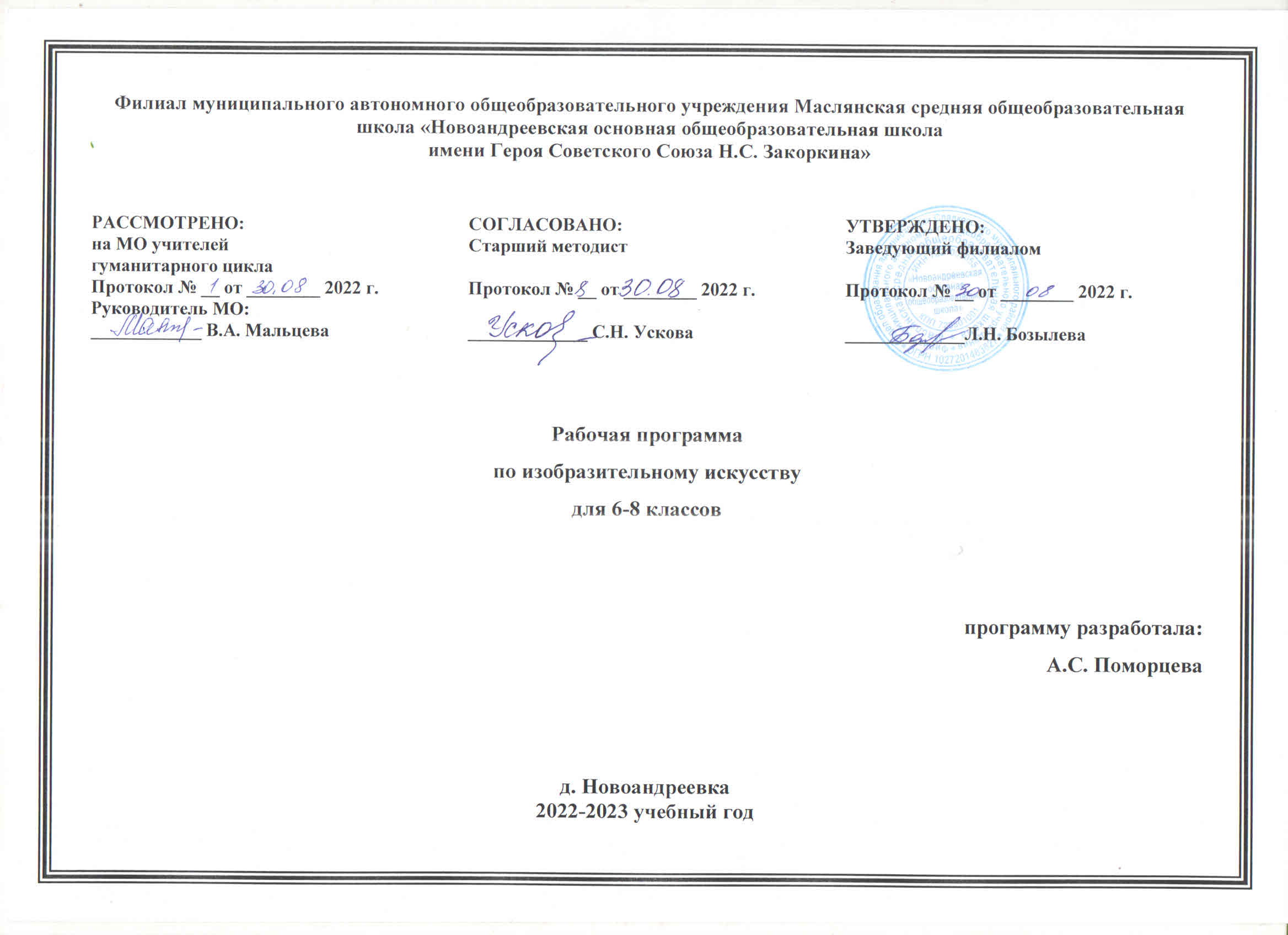 Аннотация к рабочей программеI. Планируемые результаты  освоения учебного предметаВ соответствии с требованиями к результатам освоения основной образовательной программы общего образования Федерального государственного образовательного стандарта, обучение на занятиях по изобразительному искусству направлено на достижение учащимися личностных, метапредметных и предметных результатов.Личностные результаты отражаются в индивидуальных качественных свойствах учащихся, которые они должны приобрести в процессе освоения учебного предмета «Изобразительное искусство»:воспитание российской гражданской идентичности: патриотизма, любви и уважения к Отечеству, чувства гордости за свою Родину, прошлое и настоящее многонационального народа России; осознание своей этнической принадлежности, знание культуры своего народа, своего края, основ культурного наследия народов России и человечества; усвоение гуманистических, традиционных ценностей многонационального российскогообщества;формирование ответственного отношения к учению, готовности и способности обучающихся к саморазвитию и самообразованию на основемотивациикобучениюипознанию;формирование целостного мировоззрения, учитывающего культурное, языковое, духовное многообразие современного мира; формирование осознанного, уважительного и доброжелательного отношения к другому человеку, его мнению, мировоззрению, культуре; готовности и способности вести диалог с другими людьми и достигать в нём взаимопонимания;развитие морального сознания и компетентности в решении моральных проблем на основе личностного выбора, формированиенравственных чувств и нравственного поведения, осознанного и ответственного отношения к собственным поступкам;формирование коммуникативной компетентности в общении и сотрудничестве со сверстниками, взрослыми в процессе образовательной, творческой деятельности;осознание значения семьи в жизни человека и общества, принятие ценности семейной жизни, уважительное и заботливое отношение   к членам своейсемьи;развитие эстетического сознания через освоение художественного наследия народов России и мира, творческой деятельности эстетического характера.Метапредметные результаты характеризуют уровень сформированности универсальных способностей учащихся, проявляющихся в познавательной и практической творческой деятельности:умение самостоятельно определять цели своего обучения, ставить и формулировать для себя новые задачи в учёбе и познавательной деятельности, развивать мотивы и интересы своей познавательной деятельности;умение самостоятельно планировать пути достижения целей, в том числе альтернативные, осознанно выбирать наиболее эффективные способы решения учебных и познавательных задач;умение соотносить свои действия с планируемыми результатами, осуществлять контроль своей деятельности в процессе достижения результата, определять способы действий в рамках предложенных условий и требований, корректировать свои действия в соответствии с изменяющейся ситуацией;умение оценивать правильность выполнения учебной задачи, собственные возможности её решения;владение основами самоконтроля, самооценки, принятия решений   и осуществления осознанного выбора в учебной и познавательной деятельности;умение организовывать учебное сотрудничество и совместную деятельность с учителем и сверстниками; работать индивидуально и в группе: находить общее решение и разрешать конфликты на основе согласования позиций и учёта интересов; формулировать, аргументировать и отстаивать своёмнение.Предметные результаты характеризуют опыт учащихся в художественно-творческой деятельности, который приобретается и закрепляется в процессе освоения учебного предмета:формирование основ художественной культуры обучающихся как части их общей духовной культуры, как особого способа познания жизни и средства организации общения; развитие эстетического, эмоционально-ценностного видения окружающего мира; развитие наблюдательности, способности к сопереживанию, зрительнойпамяти, ассоциативного мышления, художественного вкуса и творческоговоображения;развитие визуально-пространственного мышления как формы эмоционально-ценностного освоения мира, самовыражения и ориентации в художественном и нравственном пространстве культуры;освоение художественной культуры во всём многообразии её видов, жанров и стилей как материального выражения духовных ценностей, воплощённых в пространственных формах (фольклорное художественное творчество разных народов, классические произведения отечественного и зарубежного искусства, искусство современности);воспитание уважения к истории культуры своего Отечества, выраженной в архитектуре, изобразительном искусстве, в национальных образах предметно-материальной и пространственной среды, в понимании красоты человека;приобретение опыта создания художественного образа в разных видах и жанрах визуально-пространственных искусств: изобразительных (живопись, графика, скульптура), декоративно-прикладных, в архитектуре и дизайне; приобретение опыта работы над визуальным образом в синтетических искусствах (театр и кино);приобретение опыта работы различными художественными материалами и в разных техниках в различных видах визуально-пространственных искусств, в специфических формах художественной деятельности, в том числе базирующихся на ИКТ (цифровая фотография, видеозапись, компьютерная графика, мультипликация и анимация);развитие потребности в общении с произведениями изобразительного искусства, освоение практических умений и навыков восприятия, интерпретации и оценки произведений искусства; формирование активного отношения к традициям художественной культуры как смысловой, эстетической и личностно значимой ценности;осознание значения искусства и творчества в личной и культурной самоидентификации личности;развитие индивидуальных творческих способностей обучающихся, формирование устойчивого интереса к творческой деятельности.По окончании основной школы учащиеся должны:5 класс:знать истоки и специфику образного языка декоративно-прикладного искусства;знать особенности уникального крестьянского искусства, семантическое значение традиционных образов, мотивов (древо жизни, конь, птица, солярные знаки);знать несколько народных художественных промыслов России; различать по стилистическим особенностям декоративное искусство разных народов и времён (например, Древнего Египта, Древней Греции, Китая, Западной Европы XVII века);различать по материалу, технике исполнения современные виды декоративно-прикладного искусства (художественное стекло, керамика, ковка, литьё, гобелен, батик и т. д.);выявлять в произведениях декоративно-прикладного искусства (народного, классического, современного) связь конструктивных, декоративных, изобразительных элементов, а также видеть единство материала, формы и декора;умело пользоваться языком декоративно-прикладного искусства, принципами декоративного обобщения, уметь передавать единство формы и декора (на доступном для данного возраста уровне); выстраивать декоративные, орнаментальные композиции в традиции народного искусства (используя традиционное письмо Гжели, Городца, Хохломы и т. д.) на основе ритмического повтора изобразительных или геометрических элементов;создавать художественно-декоративные объекты предметной среды, объединённые общей стилистикой (предметы быта, мебель, одежда, детали интерьера определённой эпохи);владеть практическими навыками выразительного использования фактуры, цвета, формы, объёма, пространства в процессе создания   в конкретном материале плоскостных или объёмных декоративных композиций;владеть навыком работы  в  конкретном  материале  (батик,  витраж и т.п.).6 класс:знать о месте и значении изобразительных искусств в жизни человека и общества;знать о существовании изобразительного искусства во все времена, иметь представление о многообразии образных языков искусства и особенностях видения мира в разные эпохи;понимать взаимосвязь реальной действительности и её художественного изображения в искусстве, её претворение в художественный образ;знать основные виды и жанры изобразительного искусства, иметь представление об основных этапах развития портрета, пейзажа и натюрморта в истории искусства;называть имена выдающихся художников и произведения искусства в жанрах портрета, пейзажа и натюрморта в мировом и отечественномискусстве;понимать особенности творчества и значение в отечественной культуре великих русских художников-пейзажистов, мастеров портрета инатюрморта;знать основные средства художественной выразительности в изобразительном искусстве (линия, пятно, тон, цвет, форма, перспектива), особенности ритмической организации изображения;знать разные  художественные  материалы,  художественные  техники  и их значение в создании художественногообраза;пользоваться красками (гуашь и акварель), несколькими графическими материалами (карандаш, тушь), обладать первичными навыками лепки, уметь использовать коллажные техники;видеть конструктивную форму предмета, владеть первичными навыками плоскостного и объёмного изображений предмета и группы предметов; знать общие правила построения головы человека; уметь пользоваться начальными правилами линейной и воздушной перспективы;видеть и использовать в качестве средств выражения соотношения пропорций, характер освещения, цветовые отношения при изображении с натуры, по представлению и по памяти;создавать творческие композиционные работы в разных материалах снатуры,попамятииповоображению;активно воспринимать произведения искусства и аргументированно анализировать разные уровни своего восприятия, понимать изобразительные метафоры и видеть целостную картину мира, присущую произведению искусства;7 класс:уметь анализировать произведения архитектуры и дизайна; знать место конструктивных искусств в ряду пластических искусств, их общие начала и специфику;понимать особенности образного языка конструктивных видов искусства, единство функционального и художественно-образных начал и их социальную роль;знать основные этапы развития и истории архитектуры и дизайна, тенденции современного конструктивного искусства; конструировать объёмно-пространственные композиции, моделировать архитектурно-дизайнерские объекты (в графике и объёме); моделировать в своём творчестве основные этапы художественно- производственного процесса в конструктивных искусствах;работать с натуры, по памяти и воображению над зарисовкой и проектированием конкретных зданий и вещной среды;конструировать основные объёмно-пространственные объекты, реализуя при этом фронтальную, объёмную и глубинно-пространственную композицию; использовать в макетных и графических композициях ритм линий, цвета, объёмов, статику и динамику тектоники ифактур;владеть навыками формообразования, использования объёмов в дизайне и архитектуре (макеты из бумаги, картона, пластилина); создавать композиционные макеты объектов на предметной плоскости и впространстве;создавать с натуры и по воображению архитектурные образы графическими материалами и др.; работать над эскизом монументального произведения (витраж, мозаика, роспись, монументальная скульптура); использовать выразительный язык при моделировании архитектурного ансамбля;использовать разнообразные художественные материалы;8 класс:освоить азбуку фотографирования;анализировать фотопроизведение, исходя из принципов художественности; применять критерии художественности, композиционной грамотности в своей съёмочной практике;усвоить принципы построения изображения и пространственно-временного развития и построения видеоряда (раскадровки);усвоить принципы киномонтажа в создании художественного образа;осознавать технологическую цепочку производства видеофильма и быть способным на практике реализовать свои знания при работе над простейшими учебными и домашними кино- и видеоработами; бытьготовымикаргументированномуподходуприанализесовременных явлений в искусствах кино, телевидения, видео.II. Содержание учебного курсаИЗОБРАЗИТЕЛЬНОЕ ИСКУССТВО В ЖИЗНИ ЧЕЛОВЕКА (6 класс)Виды изобразительного искусства и основы образного языкаИзобразительное искусство. Семья пространственных искусств. Художественные материалы.Рисунок — основа изобразительного  творчества. Линия и её выразительные возможности. Ритм линий.Пятно как средство выражения. Ритм пятен.Цвет. Основы  цветоведения. Цвет в произведенияхживописи.Объёмные изображения в скульптуре. Основы языка изображения.Мир наших вещей. Натюрморт.Реальность и фантазия в творчестве художника.Изображение предметного мира — натюрморт.Понятие формы. Многообразие форм окружающего мира.Изображение объёма на плоскости и линейная перспектива.Освещение. Свет и тень.Натюрморт в графике. Цвет в натюрморте. Выразительные возможности натюрморта.Вглядываясь в человека. Портрет.Образ человека — главная тема  в  искусстве. Конструкция головы человека и её основные пропорции.Изображение головы человека в пространстве.Портрет в скульптуре. Графический портретный рисунок.Сатирические образычеловека.Образные возможности освещения в портрете. Роль цвета в портрете.Великие портретисты прошлого. Портрет в изобразительном искусстве XX века.Человек и пространство. Пейзаж.Жанры в изобразительном искусстве.Изображение пространства. Правила построения перспективы. Воздушная перспектива.Пейзаж — большой мир. Пейзаж настроения. Природа и художник. Пейзаж в русской живописи.Пейзаж в графике. Городской пейзаж.Выразительные возможности изобразительного искусства. Язык и смысл.ЧЕЛОВЕК И РУКОТВОРНЫЙ МИР В ИСКУССТВЕ  (7 класс)Человек и среда его обитания в их взаимоотношении в изобразительном искусстве. Синтез изобразительного искусства и архитектуры. Архитектурный пейзаж. Пейзаж в творчестве художников 19-20 вв. Натюрморт в зарубежном и русском искусстве на разных этапах его развития. Передача фактуры и объема предметов в живописном натюрморте. Дизайн интерьера и его древние истоки. Монументальная живопись. Особенности интерьера в архитектуре Возрождения и Нового времени (барокко, классицизм). Интерьер как жанр изобразительного искусства. Произведения выдающихся художников: Дионисий, А. Венецианов, К.С. Петров-Водкин. В. Ван Гог, П. Пикассо. Мир русской дворянской усадьбы как достояние художественной культуры и образ жизни человека в искусстве. Архитектура России 18 вв. Стили: барокко и классицизм. Интерьер дворянской усадьбы и его отражение в бытовой живописи России. Произведения выдающихся художников и архитекторов: В. Растрелли. В. И. Баженов, К. Брюллов, П.А.Федотов. Линейная перспектива в изображении интерьера. Народный мастер – носитель национальной культуры. Виды декоративно-прикладного и народного искусства (резьба и роспись по дереву, художественная керамика, вышивка, кружевоплетение и др.). Древние образы в произведениях современного декоративно-прикладного искусства. Орнамент как основа декоративного украшения. Истори и современное развитие народных промыслов России: Городец, Хохлома, дымковская и филимоновская игрушка, Палех, Холуй и др.. Особенности профессионального декоративно-прикладного искусства.Человек в различных сферах деятельности в жизни и искусстве. Техника и искусство. Тема полета и космическая тема в творчестве художников. Дизайн и его виды. Пространственная композиция как объект дизайна. Вечные темы великие и исторические события в русском искусстве. Тема Великой Отечественной войны в станковом и монументальном искусстве, мемориальные ансамбли. Спортивная тема в жанровом искусстве. Пропорции и пропорциональные отношения как средства композиции. Художественный образ и художественно-выразительные средства скульптуры. Виды скульптуры (станковая, монументальная, декоративная, садово-парковая). Архитектура и ее виды. Произведения выдающихся художников и архитекторов: И. Мартос, Э.- М. Фальконе, О. Роден, С. Коненков, В. Мухина., П. Корин, Ш. Э. ле Корбюзье.ИЗОБРАЗИТЕЛЬНОЕ ИСКУССТВО В ТЕАТРЕ, КИНО, НА ТЕЛЕВИДЕНИИ (8 класс)Художник и искусство театра. Роль изображения в синтетических искусствах.Искусство зримых образов. Изображение в театре и кино.Правда и магия театра. Театральное искусство и художник.Безграничное пространство сцены.Сценография — особый вид художественного творчества.Сценография — искусство и производство.Тайны актёрского перевоплощения. Костюм, грим и маска, или Магическое «если бы».Привет от Карабаса-Барабаса! Художник в театре кукол. Третий звонок. Спектакль: от замысла к воплощению.Эстафета искусств: от рисунка к фотографии. Эволюция изобразительных искусств и технологий.Фотография — взгляд, сохранённый навсегда.Фотография — новое изображение реальности.Грамота фотокомпозиции и съёмки. Основа операторского мастерства: умение видеть и выбирать.Фотография — искусство светописи. Вещь: свет и фактура.«На фоне Пушкина снимается семейство». Искусство фотопейзажа и фотоинтерьера.Человек на фотографии.Операторское мастерство фотопортрета. Событие в кадре.Искусство фоторепортажа.Фотография и компьютер. Документ или фальсификация: факт и его компьютерная трактовка.Фильм — творец и зритель.Что мы знаем об искусстве кино?Многоголосый язык экрана.Синтетическая природа фильма и монтаж.Пространство и время в кино.Художник — режиссёр — оператор. Художественное творчество в игровом фильме.От большого экрана к твоему видео. Азбука киноязыка.Фильм —«рассказ в картинках».Воплощение замысла. Чудо движения: увидеть  иснять. Бесконечный мир кинематографа. Искусство анимации или, Когдахудожник больше, чем художник. Живые рисунки натвоём компьютере.Телевидение — пространство культуры? Экран — искусство — зритель.Мир на экране: здесь и сейчас. Информационная и художественная природа телевизионного изображения.Телевидение и документальное кино. Телевизионная документалистика: от видеосюжета до телерепортажа и очерка.Жизнь врасплох, или Киноглаз. Телевидение, видео, Интернет… Что дальше? Современные формы экранного языка.В царстве кривых зеркал, или Вечные истины искусства.III. Тематическое планирование, в том числе с учетом рабочей программы воспитанияc указанием количества часов, отведенных на изучение темыРеализация рабочей программы воспитания в урочной деятельности направлена на формирование понимания важнейших социокультурных и духовно-нравственных ценностей.Механизм реализации рабочей программы воспитания: - установление доверительных отношений между педагогическим работником и его обучающимися, способствующих позитивному восприятию обучающимися требований и просьб педагогического работника, привлечению их внимания к обсуждаемой на уроке информации, активизации их познавательной деятельности; - привлечение внимания обучающихся к ценностному аспекту изучаемых на уроках явлений, организация их работы с получаемой на уроке социально значимой информацией, инициирование ее обсуждения, высказывания обучающимися своего мнения по ее поводу, выработки своего к ней отношения; - применение на уроке интерактивных форм работы с обучающимися: интеллектуальных игр, стимулирующих познавательную мотивацию обучающихся; -проведение предметных олимпиад, турниров, викторин, квестов, игр-экспериментов, дискуссии и др. - демонстрация примеров гражданского поведения, проявления добросердечности через подбор текстов для чтения, задач для решения, проблемных ситуаций, обсуждения, анализ поступков людей и др. - применение на уроках групповой работы или работы в парах, которые учат обучающихся командной работе и взаимодействию с другими обучающимися; включение в урок игровых процедур, которые помогают поддержать мотивацию обучающихся к получению знаний, налаживанию позитивных межличностных отношений в классе, помогают установлению доброжелательной атмосферы во время урока. - посещение экскурсий, музейные уроки, библиотечные уроки и др. - приобщение обучающихся к российским традиционным духовным ценностям, включая культурные ценности своей этнической группы, правилам и нормам поведения в российском обществе. - побуждение обучающихся соблюдать на уроке общепринятые нормы поведения, правила общения, принципы учебной дисциплины, самоорганизации, взаимоконтроль и самоконтроль - организация шефства мотивированных и эрудированных обучающихся над их неуспевающими одноклассниками, дающего обучающимся социально значимый опыт сотрудничества и взаимной помощи. ПриложениеКАЛЕНДАРНО – ТЕМАТИЧЕСКОЕ ПЛАНИРОВАНИЕ 6 КЛАССКАЛЕНДАРНО – ТЕМАТИЧЕСКОЕ ПЛАНИРОВАНИЕ7 КЛАССКАЛЕНДАРНО – ТЕМАТИЧЕСКОЕ ПЛАНИРОВАНИЕ8  КЛАССПредметИзобразительное искусствоКласс6 – 8Нормативная  базаФЗ «Об образовании в РФ» от 29 декабря 2012 г. N 273; Федеральный государственный образовательный стандарт основного общего образования. Приказ Министерства образования и науки Российской Федерации от 17.12.2010 № 1897 «Об утверждении федерального государственного образовательного стандарта основного общего образования»; Рабочая  программа «Изобразительное искусство. 5 – 8 классы», под редакцией Б.М. Неменского, М.: Просвещение 2015 г.;Учебный план  «Новоандреевской ООШ»  на 2022-2023 учебный год.Учебники: «Изобразительное искусство. Искусство в жизни человека. 6 класс»,  Л. А. Неменская. - М.: «Просвещение», 2019 г.«Изобразительное искусство. Человек и рукотворный мир в искусстве  7 класс», Т.Я. Шпикалова, Л.В. Ершова - М: «Просвещение», 2019 г.«Изобразительное искусство.  Изобразительное искусство в театре, кино, на телевидении, 8 класс»,  А. С. Питерских, - М.: «Просвещение», 2019 г.Цель предмета:развитие визуально-пространственного мышления учащихся как формы эмоционально-ценностного, эстетического освоения мира, как формы самовыражения и ориентации в художественном и нравственном пространстве культуры.Основные задачи предмета:формирование опыта смыслового и эмоционально-ценностного восприятия визуального образа реальности и произведений искусства; освоение художественной культуры как формы материального выражения в пространственных формах духовных ценностей; формирование понимания эмоционального и ценностного смысла визуально-пространственной формы;развитие творческого опыта как формирование способности к самостоятельным действиям в ситуации неопределённости; формирование активного, заинтересованного отношения к традициям культуры как к смысловой, эстетической и личностно значимой ценности;воспитание уважения к истории культуры своего Отечества, выраженной в её архитектуре, изобразительном искусстве, в национальных образах предметно-материальной и пространственной среды и в понимании красоты человека;развитие способности ориентироваться в мире современной художественной культуры;овладение средствами художественного изображения как способом развития умения видеть реальный мир, как способностью к анализу и структурированию визуального образа на основе его эмоционально-нравственной оценки;овладение основами культуры практической работы различными художественными материалами и инструментами для эстетической организации и оформления школьной, бытовой и производственной среды.Структура учебногопредметаТема 6 класса - «Изобразительное искусство  в  жизни  человека».Тема 7 класса - «Человек и рукотворный мир в искусстве  ».Тема 8 класса - «Изобразительное искусство в театре, кино, на телевидении».Срок реализации:2022– 2023  учебный годМесто предмета в учебном плане:1 час в неделю, всего 34 часа (34 учебных недели) в каждом классе№Раздел, темаКоличество часов6 класс. «Изобразительное искусство  в  жизни  человека» - 34 часа6 класс. «Изобразительное искусство  в  жизни  человека» - 34 часа6 класс. «Изобразительное искусство  в  жизни  человека» - 34 часаВиды изобразительного искусства и основы образного языка.8 ч.1Изобразительное искусство. Семья пространственных искусств.12Рисунок — основа изобразительного творчества.13Линия и её выразительные возможности. Ритм линий.14Пятно как средство выражения.  Ритм пятен.15Цвет. Основы цветоведения. Урок- игра «Как цвета друг друга украшают»16Цвет в произведениях живописи. Урок-игра «Портрет зелёного цвета» (А.Лопатина, М. Скребцова «Краски рассказывают сказки»)17Объёмные изображения в скульптуре.18Основы языка изображения (обобщение темы).1Мир наших вещей. Натюрморт.8 ч.1Реальность и фантазия в творчестве художника. Урок- эксперимент «Творю по мятому»12Изображение предметного мира — натюрморт.13Понятие формы. Многообразие форм окружающего мира.14Изображение объёма на плоскости и линейная перспектива.15Освещение. Свет и тень.16Натюрморт в графике. Игра-домино «Средства художественной выразительности в графике»17Цвет в натюрморте.18Выразительные возможности натюрморта (обобщение темы).1Вглядываясь в человека. Портрет.9 ч. 1Образ человека — главная тема искусства.12Конструкция головы человека и её основные пропорции.Изображение головы человека в пространстве.13Портрет в скульптуре.14Графический портретный рисунок.15Сатирические образы человека.16Образные возможности освещения в портрете.17Роль цвета в портрете.18Великие портретисты прошлого.19Портрет в изобразительном искусстве XX века.1Человек и пространство. Пейзаж.9 ч.1Жанры в изобразительном искусстве.12Изображение пространства.13Правила построения перспективы. Воздушная перспектива.14Пейзаж - большой мир.15Пейзаж настроения. Природа и художник. Урок-путешествие: «Краски природы»16Пейзаж в русской живописи.17Пейзаж в графике.18Городской пейзаж.19Выразительные возможности изобразительного искусства. Язык и смысл. (обобщение темы).17 класс. «Человек и рукотворный мир в искусстве» - 34 часа7 класс. «Человек и рукотворный мир в искусстве» - 34 часа7 класс. «Человек и рукотворный мир в искусстве» - 34 часаЧеловек и среда его обитания в их взаимоотношении в изобразительном искусстве.8 ч.1Природа мест, где я живу.  12Красота городского и сельского пейзажа. Урок-экскурсия «Пейзажи родного края»13О чем поведал натюрморт.14Атрибуты искусства в твоем натюрморте.25Интерьер в архитектуре и изобразительно м искусстве.2Интерьер твоего дома.1Мир русской дворянской усадьбы как достояние художественной культуры и образ жизни человека в искусстве.8 ч.1Архитектурный облик дворцовой усадьбы XVII – второй половины  XVIII  в. Особенности паркостроения12Подмосковные дворянские усадьбы и их парки конца XVIII – середины XIX в. Роль искусства в организации предметнопространственно й среды человека и его духовной жизни. Интеллектуальная игра «Эрудит»23Светский костюм русского дворянства  XVIII -  XIX  столетий.14Русская скульптура  XVIII  - начала   XIX в. В пространстве города, дворянской усадьбы и парка.25Быт и традиции русского дворянства  XVIII – начала  XIX  в. в жизни и искусстве. Урок- викторина «Быт и традиции дворянства»  (по мотивам «Своя игра»)2Народный мастер – носитель национальной культуры.10 ч.1«Без вышивки в доме не обойтись…».22«Разметные травы, цветы, сказочные птицы и быстроногие кони и олени» в народной росписи по дереву в разных регионах России.23«Каков мастер, такова и работа». Глиняная игрушкасвистулька разных регионов России.24Русские ювелирные украшения России 17-20в.в.  Традиции и современность.25Весенняя ярмарка праздник народного мастерства и традиционное явление в культуре России.2Человек в различных сферах деятельности в жизни и искусстве. Техника и искусство.8 ч.1Галактическая птица12В «конструкторско м бюро» новых космических кораблей.23Образ защитника Отечества в портретной живописи 18- 20в.в.24Образ спортсмена в  изобразительном искусстве15«Спорт,спорт, спорт.» Викторина «Знатоки спорта»28 класс. « Изобразительное искусство в театре, кино, на телевидении» - 34 часа8 класс. « Изобразительное искусство в театре, кино, на телевидении» - 34 часа8 класс. « Изобразительное искусство в театре, кино, на телевидении» - 34 часаХудожник в искусстве театра. Роль изображения в синтетических искусствах.8 ч.1Искусство зримых образов. Изображение в театре и кино. 12Правда и магия театра. Театральное искусство и художник. 13Безграничное пространство сцены. Сценография - особый вид художественного творчества.14Сценография - искусство и производство.15Тайны актёрского перевоплощения. Костюм, грим и маска, или Магическое «если бы…».16Привет от Карабаса Барабаса! Художник в театре кукол.17Третий звонок. Спектакль: от замысла к воплощению. 2Эстафета искусств: от рисунка к фотографии. Эволюция изобразительных искусств и технологий.8 ч.1Фотография - взгляд,  сохранённый навсегда Фотография – новое изображение реальности.  Урок- эксперимент «Фотографирую сам»12Грамота фотокомпозиции и съёмки. Основа операторского мастерства: умение видеть и выбирать.13Фотография - искусство светописи. Вещь: свет и фактура.14«На фоне Пушкина снимается семейство». Искусство фотопейзажа и фотоинтерьера.15Человек на фотографии.  Операторское мастерство фотопортрета. 16Событие в кадре. Искусство фоторепортажа.17Фотография и компьютер. Документ или фальсификация: факт и его компьютерная трактовка.2Фильм - творец и зритель. Что мы знаем об искусстве кино? 11 ч.1Многоголосый язык экрана. Синтетическая природа фильма и монтаж. Пространство и время в кино.12Художник – режиссёр – оператор. Художественное творчество в игровом фильме. Урок-игра «Угадай»13От большого экрана к твоему видео. Азбука киноязыка. Фильм - «рассказ в картинках». 24Воплощение замысла.25Чудо движения: увидеть и снять.26Бесконечный мир Кинематографа. Искусство анимации, или, когда художник больше, чем художник.27Живые рисунки на твоём компьютере. Урок творчества «От большого кино к твоему видео»1Телевидение — пространство культуры?  Экран — искусство — зритель.7 ч.1Мир на экране: здесь и сейчас. Информационная и художественная природа телевизионного изображения.12Телевидение и документальное кино. Телевизионная документалистика: от видеосюжета до телерепортажа и очерка. 13Жизнь врасплох, или Киноглаз.24Телевидение, видео, Интернет… Что дальше? Современные формы экранного языка.Урок-практикум «Говорю языком  музыкального видеоклипа»15В царстве кривых зеркал, или Вечные истины искусства (обобщение темы).2Итого72ИЗОБРАЗИТЕЛЬНОЕ ИСКУССТВО В ЖИЗНИ ЧЕЛОВЕКА (34 ч.)Роль и значение изобразительного искусства в жизни человека. Понятия «художественный образ» и «зримый образ мира». Изменчивость восприятия картины мира. Искусство изображения как способ художественного познания. Культуростроительная роль изобразительного искусства, выражение ценностного отношения к миру через искусство. Изменчивость языка изобразительного искусства как части процесса развития общечеловеческой культуры. Различные уровни восприятия произведений искусства.      Виды изобразительного искусства и основы его образного языка.     Жанры в изобразительном искусстве. Натюрморт. Пейзаж. Портрет. Восприятие искусства. Шедевры русского и зарубежного изобразительного искусства.      Индивидуальные и коллективные практические творческие работы.ИЗОБРАЗИТЕЛЬНОЕ ИСКУССТВО В ЖИЗНИ ЧЕЛОВЕКА (34 ч.)Роль и значение изобразительного искусства в жизни человека. Понятия «художественный образ» и «зримый образ мира». Изменчивость восприятия картины мира. Искусство изображения как способ художественного познания. Культуростроительная роль изобразительного искусства, выражение ценностного отношения к миру через искусство. Изменчивость языка изобразительного искусства как части процесса развития общечеловеческой культуры. Различные уровни восприятия произведений искусства.      Виды изобразительного искусства и основы его образного языка.     Жанры в изобразительном искусстве. Натюрморт. Пейзаж. Портрет. Восприятие искусства. Шедевры русского и зарубежного изобразительного искусства.      Индивидуальные и коллективные практические творческие работы.ИЗОБРАЗИТЕЛЬНОЕ ИСКУССТВО В ЖИЗНИ ЧЕЛОВЕКА (34 ч.)Роль и значение изобразительного искусства в жизни человека. Понятия «художественный образ» и «зримый образ мира». Изменчивость восприятия картины мира. Искусство изображения как способ художественного познания. Культуростроительная роль изобразительного искусства, выражение ценностного отношения к миру через искусство. Изменчивость языка изобразительного искусства как части процесса развития общечеловеческой культуры. Различные уровни восприятия произведений искусства.      Виды изобразительного искусства и основы его образного языка.     Жанры в изобразительном искусстве. Натюрморт. Пейзаж. Портрет. Восприятие искусства. Шедевры русского и зарубежного изобразительного искусства.      Индивидуальные и коллективные практические творческие работы.ИЗОБРАЗИТЕЛЬНОЕ ИСКУССТВО В ЖИЗНИ ЧЕЛОВЕКА (34 ч.)Роль и значение изобразительного искусства в жизни человека. Понятия «художественный образ» и «зримый образ мира». Изменчивость восприятия картины мира. Искусство изображения как способ художественного познания. Культуростроительная роль изобразительного искусства, выражение ценностного отношения к миру через искусство. Изменчивость языка изобразительного искусства как части процесса развития общечеловеческой культуры. Различные уровни восприятия произведений искусства.      Виды изобразительного искусства и основы его образного языка.     Жанры в изобразительном искусстве. Натюрморт. Пейзаж. Портрет. Восприятие искусства. Шедевры русского и зарубежного изобразительного искусства.      Индивидуальные и коллективные практические творческие работы.ИЗОБРАЗИТЕЛЬНОЕ ИСКУССТВО В ЖИЗНИ ЧЕЛОВЕКА (34 ч.)Роль и значение изобразительного искусства в жизни человека. Понятия «художественный образ» и «зримый образ мира». Изменчивость восприятия картины мира. Искусство изображения как способ художественного познания. Культуростроительная роль изобразительного искусства, выражение ценностного отношения к миру через искусство. Изменчивость языка изобразительного искусства как части процесса развития общечеловеческой культуры. Различные уровни восприятия произведений искусства.      Виды изобразительного искусства и основы его образного языка.     Жанры в изобразительном искусстве. Натюрморт. Пейзаж. Портрет. Восприятие искусства. Шедевры русского и зарубежного изобразительного искусства.      Индивидуальные и коллективные практические творческие работы.Виды изобразительного искусства и основы образного языка (8 ч.)Основы представлений о языке изобразительного искусства. Все элементы и средства этого языка служат для передачи значимых смыслов,являются изобразительным способом выражения содержания.Художник, изображая видимый мир, рассказывает о своём восприятии жизни, а зритель при сформированных зрительских умениях понимает произведение искусства через сопереживание его образному содержанию.Виды изобразительного искусства и основы образного языка (8 ч.)Основы представлений о языке изобразительного искусства. Все элементы и средства этого языка служат для передачи значимых смыслов,являются изобразительным способом выражения содержания.Художник, изображая видимый мир, рассказывает о своём восприятии жизни, а зритель при сформированных зрительских умениях понимает произведение искусства через сопереживание его образному содержанию.Виды изобразительного искусства и основы образного языка (8 ч.)Основы представлений о языке изобразительного искусства. Все элементы и средства этого языка служат для передачи значимых смыслов,являются изобразительным способом выражения содержания.Художник, изображая видимый мир, рассказывает о своём восприятии жизни, а зритель при сформированных зрительских умениях понимает произведение искусства через сопереживание его образному содержанию.Виды изобразительного искусства и основы образного языка (8 ч.)Основы представлений о языке изобразительного искусства. Все элементы и средства этого языка служат для передачи значимых смыслов,являются изобразительным способом выражения содержания.Художник, изображая видимый мир, рассказывает о своём восприятии жизни, а зритель при сформированных зрительских умениях понимает произведение искусства через сопереживание его образному содержанию.Виды изобразительного искусства и основы образного языка (8 ч.)Основы представлений о языке изобразительного искусства. Все элементы и средства этого языка служат для передачи значимых смыслов,являются изобразительным способом выражения содержания.Художник, изображая видимый мир, рассказывает о своём восприятии жизни, а зритель при сформированных зрительских умениях понимает произведение искусства через сопереживание его образному содержанию.№Тема урокаКоличество часовТематическое планированиеДата1Изобразительное искусство. Семья пространственных искусств.1      Искусство и его виды. Пространственныеивременныевидыискусства. Пространственные виды искусства и причины деления их навиды. Какое место в нашей жизни занимают разные виды деятельности художника, где мы встречаемся с деятельностью художника?Изобразительные, конструктивные и декоративные виды пространственных искусств и их назначение в жизни людей.Роль  пространственных   искусств  в создании предметно-пространственной среды нашей жизни, в организации общения людей, в художественном познании и формировании наших образных представлений омире.Виды станкового изобразительного искусства: живопись, графика, скульптура.Художник и зритель: художественный диалог.Творческий характер работы художника и творческий характер зрительского восприятия. Зрительские умения, зрительская культура и творчество зрителя.Задание: участие в беседе на тему пластических искусств и деления их на три группы (изобразительные, конструктивные и декоративные).2Рисунок — основа изобразительного творчества.1Рисунок — основа мастерства художника. Виды рисунка. Подготовительный рисунок как этап в работе над произведением любого вида пространственных искусств.Зарисовка. Набросок. Учебный рисунок. Творческий рисунок как самостоятельное графическое произведение.Выразительные возможности графических материалов. Навыки работы с графическими материалами.Развитие навыка рисования. Рисунок с натуры. Умение рассматривать, сравнивать и обобщать пространственные формы.Задание: выполнение зарисовок с натуры отдельных растений, травинок, веточек, соцветий или простых мелких предметов.3Линия и её выразительные возможности. Ритм линий.1Выразительные свойствалинии,виды  и  характер  линейныхизображений. Условность и образность линейного изображения.Ритм линий, ритмическая организация листа. Роль ритма в создании художественного образа. Линейные графические рисунки известных отечественных и зарубежныхмастеров.Задание: выполнение (по представлению) линейных рисунков трав, которые колышет ветер (линейный ритм, линейные узоры травяных соцветий, разнообразие в характере линий — тонких, широких, ломких, корявых, волнистых, стремительных и т.д.).4Пятно как средство выражения.Ритм пятен.1Пятно в изобразительном искусстве. Роль пятна в изображении и его выразительные возможности. Понятие силуэта.Тон и тональные отношения: тёмное и светлое. Тональная шкала. Понятие тонального контраста. Резкий (сильный) контраст и мягкий (слабый) контраст.Характер поверхности пятна — понятие фактуры. Граница пятна.Композиция листа: ритм пятен, доминирующее пятно. Линия и пятно.Задание: изображение различныхосенних состояний в природе (ветер, тучи, дождь, туман; яркое солнце и тени).5Цвет. Основы цветоведения.Урок- игра «Как цвета друг друга украшают»1Понятие цвета в изобразительном искусстве.Цвет и свет, источник света. Физическая основа цвета и восприятие цвета человеком. Цветовой спектр, радуга.Цветовой круг как наглядный геометрический порядок множества цветов.Три основных цвета. Дополнительный цвет. Основные и составные цвета.Насыщенность цвета, светлота цвета, цветотональная шкала.Восприятие цвета — ощущения, впечатления от цвета. Воздействие цвета на человека. Изменчивость нашего восприятия цвета в зависимости от взаимодействия цветовых пятен.Символическое значение цвета в различных культурах. Значение символического понимания цвета и его воздействия на наше восприятие.Задание: создание фантазийных изображений сказочных царств с использованием ограниченной палитры и с показом вариативных возможностей цвета(«Царство Снежной королевы»,«Изумрудный город», «Розовая страна вечной молодости», «Страна золотого солнца» и т.д.).6Цвет в произведениях живописи.Урок-игра «Портрет зелёного цвета» (А.Лопатина, М. Скребцова «Краски рассказывают сказки»)1Эмоциональное восприятие цвета человеком.Цвет в окружающей нас жизни. Цвет как выразительное средство в пространственныхискусствах.Искусство живописи.Понятие цветовых отношений. Цветовой контраст. Понятие тёплого и холодного цвета.Понятие «локальный  цвет». Понятие «колорит». Колорит вживописи как цветовой строй, выражающий образную мысль художника. Умение видеть цветовые отношения.Живое смешение красок. Взаимодействие цветовых пятен и цветоваякомпозиция. Фактура в живописи. Выразительность мазка.Задание: изображение осеннегобукета с разным колористическим состоянием (яркий, радостный букет золотой осени, времени урожаев и грустный, серебристый, тихий букет поздней осени).7Объёмные изображения в скульптуре.1Скульптура как вид изобразительного искусства. Виды скульптуры и их назначение в жизни людей. Скульптурные памятники, парковая скульптура, камерная скульптура, произведения мелкой пластики. Рельеф, виды рельефа.Выразительные возможности объёмного изображения. Связь объёма с окружающим пространством и освещением.Характер материала в скульптуре: глина (терракота, майолика, фаянс), камень (гранит, мрамор, известняк), металл (бронза, медь,  железо),  дерево и др. Выразительные свойства разных материалов и применение их в различных видахскульптуры.Особенности восприятия скульптурного произведения зрителем, зрительские умения. Обход как важнейшее условие восприятия круглой пластики.Задание:создание объёмных изображений животных в разных материалах.8Основы языка изображения (обобщение темы).1Виды изобразительного искусства и их назначение в жизни людей. Представление о языке изобразительного искусства как о языке выразительной формы. Художественные материалы и их выразительные возможности. Художественное творчество и художественное мастерство. Художественное восприятие произведений и художественное восприятие реальности, зрительские умения.Культуросозидающая роль изобразительного искусства.Задание: обсуждение художественных особенностей работ.Мир наших вещей. Натюрморт (8 ч.)История развития жанра натюрморта в контексте развития художественной культуры.Натюрморт как отражение мировоззрения художника, живущего в определённое время, и как творческая лаборатория художника.Особенности выражения содержания натюрморта в графике и живописи.Художественно-выразительные средства изображения предметного мира (композиция, перспектива, форма, объём, свет).Мир наших вещей. Натюрморт (8 ч.)История развития жанра натюрморта в контексте развития художественной культуры.Натюрморт как отражение мировоззрения художника, живущего в определённое время, и как творческая лаборатория художника.Особенности выражения содержания натюрморта в графике и живописи.Художественно-выразительные средства изображения предметного мира (композиция, перспектива, форма, объём, свет).Мир наших вещей. Натюрморт (8 ч.)История развития жанра натюрморта в контексте развития художественной культуры.Натюрморт как отражение мировоззрения художника, живущего в определённое время, и как творческая лаборатория художника.Особенности выражения содержания натюрморта в графике и живописи.Художественно-выразительные средства изображения предметного мира (композиция, перспектива, форма, объём, свет).Мир наших вещей. Натюрморт (8 ч.)История развития жанра натюрморта в контексте развития художественной культуры.Натюрморт как отражение мировоззрения художника, живущего в определённое время, и как творческая лаборатория художника.Особенности выражения содержания натюрморта в графике и живописи.Художественно-выразительные средства изображения предметного мира (композиция, перспектива, форма, объём, свет).Мир наших вещей. Натюрморт (8 ч.)История развития жанра натюрморта в контексте развития художественной культуры.Натюрморт как отражение мировоззрения художника, живущего в определённое время, и как творческая лаборатория художника.Особенности выражения содержания натюрморта в графике и живописи.Художественно-выразительные средства изображения предметного мира (композиция, перспектива, форма, объём, свет).9Реальность и фантазия в творчестве художника.Урок- эксперимент «Творю по мятому»1Изображение как познание окружающего мира и отношение к нему человека. Условность и правдоподобие в изобразительном искусстве. Реальность и фантазия в творческой деятельности художника. Правда искусства как реальность, пережитая человеком. Выражение авторского отношения к изображаемому.Выразительные средства и правила изображения в изобразительном искусстве. Ценность произведений искусства.Задание:участие в диалоге об особенностях реальности и фантазии в творчестве художников.10Изображение предметного мира — натюрморт.1Многообразие форм изображения мира вещей в разные исторические эпохи. Изображение предметов как знаков характеристики человека, его занятий и положения в обществе. Описательные и знаковые задачи в изображении предметов. Интерес в искусстве к правдоподобному изображению реальногомира. Появление жанра натюрморта. Натюрморт в истории искусства. Натюрморт в живописи, графике, скульптуре. Плоскостное изображение и его место в истории искусства.Ритм в предметной композиции.Задание: работа над натюрмортом из плоских изображений знакомых предметов (например, кухонной утвари).11Понятие формы. Многообразие форм окружающего мира.1Многообразие форм в мире. Понятие пространственной формы. Линейные, плоскостные и объёмные формы.Плоские геометрические фигуры,которые лежат в основе многообразия форм. Формы простые и сложные. Конструкция сложной формы из простых геометрических тел. Метод геометрического структурирования и прочтения сложной формы предмета. Умение видеть конструкцию сложной формы.Задание: Изображение с натуры силуэтов двух-трёх кувшинов как соотношения нескольких геометрических фигур.12Изображение объёма на плоскости и линейная перспектива.1Плоскость и объём. Изображение трёхмерного пространственного мира на плоскости. Задачи изображения и особенности правил изображения в эпоху Средневековья. Новое понимание личности человека в эпоху Возрождения изадачи познания мира. Изображение как окно  в мир и рождение правилиллюзорной «научной» перспективы.Перспектива как способ изображения на плоскости предметов в про- странстве. Правила объёмного изображения геометрических тел.Линейное построение предмета в пространстве. Линия горизонта, точка зрения и точка схода. Правила перспективных сокращений. Изображение окружности в перспективе, ракурс.Задание: Создание линейных изображений (с разных точек зрения) нескольких геометрических тел, выполненных из бумаги.13Освещение.Свет и тень.1Освещение как средство выявления объёма предмета. Источник освещения. Понятия «свет», «блик», «полутень», «собственная тень», «рефлекс», «падающая тень».Освещение как выразительное средство. Борьба  света  и  тени,  светлого  и тёмного как средство построения композиций драматическогосодержания.Возрастающее внимание художников в процессе исторического развития к реальности и углублению внутреннего пространства изображения. Появление станковой картины. Картина-натюрморт XVII—XVIIIвеков.Задание: Выполнение быстрых зарисовок геометрических тел из гипса или бумаги с боковым освещениемс целью изучения правил объёмного изображения.14Натюрморт в графике.Игра-домино «Средства художественной выразительности в графике»1Графическое изображение натюрморта. Композиция и  образный  строй  в натюрморте: ритм пятен, пропорции, движение и покой, случайность и порядок. Выразительность фактуры. Графические   материалы,   инструменты  и художественныетехники. Печатная графика и её виды. Гравюра и различные техники гравюры. Печатная форма (матрица). Эстамп — оттиск печатной формы.Задание: Выполнение графического натюрморта с натурной постановки или по представлению. 15Цвет в натюрморте.1Цвет в живописи, богатство его выразительных возможностей. Собственный цвет предмета (локальный) и цвет в живописи (обусловленный). Цветовая организация натюрморта — ритм цветовых пятен.Выражение цветом в натюрмортенастроений и переживаний художника.Задание: выполнение натюрморта, выражающего то или иное эмоциональное состояние (праздничный,грустный, таинственный, торжественный натюрморт. 16Выразительные возможности натюрморта (обобщение темы).1Предметный мир в изобразительном искусстве. Выражение в натюрморте мыслей и переживаний художника, его представлений и представлений людей его эпохи об окружающем мире и о себе самих.Жанр натюрморта и его развитие.Натюрморт в искусстве XIX—XX веков.Натюрморт и выражение творческой индивидуальности художника.Задание: создание натюрморта, который можно было бы назвать «натюрморт-автопортрет» (натюрморт как рассказ о себе).Вглядываясь в человека. Портрет (9 ч.)Приобщение к культурному наследию человечества через знакомство с искусством портрета разных эпох. Содержание портрета — интерес к личности, наделённой индивидуальными качествами. Сходство портретируемого внешнее и внутреннее. Художественно-выразительные средства портрета (композиция, ритм, форма, линия, объём, свет).Портрет как способ наблюдения человека и понимания его.Вглядываясь в человека. Портрет (9 ч.)Приобщение к культурному наследию человечества через знакомство с искусством портрета разных эпох. Содержание портрета — интерес к личности, наделённой индивидуальными качествами. Сходство портретируемого внешнее и внутреннее. Художественно-выразительные средства портрета (композиция, ритм, форма, линия, объём, свет).Портрет как способ наблюдения человека и понимания его.Вглядываясь в человека. Портрет (9 ч.)Приобщение к культурному наследию человечества через знакомство с искусством портрета разных эпох. Содержание портрета — интерес к личности, наделённой индивидуальными качествами. Сходство портретируемого внешнее и внутреннее. Художественно-выразительные средства портрета (композиция, ритм, форма, линия, объём, свет).Портрет как способ наблюдения человека и понимания его.Вглядываясь в человека. Портрет (9 ч.)Приобщение к культурному наследию человечества через знакомство с искусством портрета разных эпох. Содержание портрета — интерес к личности, наделённой индивидуальными качествами. Сходство портретируемого внешнее и внутреннее. Художественно-выразительные средства портрета (композиция, ритм, форма, линия, объём, свет).Портрет как способ наблюдения человека и понимания его.Вглядываясь в человека. Портрет (9 ч.)Приобщение к культурному наследию человечества через знакомство с искусством портрета разных эпох. Содержание портрета — интерес к личности, наделённой индивидуальными качествами. Сходство портретируемого внешнее и внутреннее. Художественно-выразительные средства портрета (композиция, ритм, форма, линия, объём, свет).Портрет как способ наблюдения человека и понимания его.17Образ человека - главная тема искусства.1Изображение человека в искусстве разных эпох. История возникновения портрета. Портрет как образ определённого реального человека.Портрет в искусстве Древнего Рима, эпохи Возрождения и в искусстве Нового времени.Парадный портрет и лирический портрет.Проблема сходства в портрете. Выражение в портретном изображении характера человека, его внутреннего мира.Портрет в живописи, графике и скульптуре. Великие художники-портретисты.Задание: участие в беседе на тему образа человека в портрете, образно-выразительных средств портрета в живописи, графике, скульптуре.18Конструкция головы человека и её основные пропорции.Изображение головы человека в пространстве.1Закономерности построения конструкции головы человека. Большая цельная форма головы и её части. Пропорции лица человека.  Средняя  линия и симметрия лица. Величина и форма глаз, носа, расположение и форма рта. Подвижные части лица, мимика.Повороты и ракурсы головы. Соотношение лицевой и черепной частей головы, соотношение головы и шеи. Большая форма и детализация. Шаровидность глаз и призматическая форма носа. Зависимость мягких подвижных тканей лица от конструкции костных форм. Закономерности конструкции и бесконечность индивидуальных особенностей и физиономических типов. Беседа и рассматривание рисунков мастеров.Задание: зарисовки объёмной конструкции головы, движения головы относительно шеи; участие в диалоге о рисунках мастеров.19Портрет в скульптуре.1Человек — основной предмет изображения в скульптуре. Скульптурный портрет в истории искусства. Выразительные возможности скульптуры. Характер человека и образ эпохи в скульптурном портрете.Скульптурный портрет литературного героя.Задание: создание скульптурного портрета выбранного литературного героя с ярко выраженным характером.20Графический портретный рисунок.1Образ человека в графическом портрете. Рисунок головы человека в истории изобразительного искусства.Индивидуальные особенности, характер, настроение человека вграфическом портрете. Выразительные средства и возможности графического изображения. Расположение изображения на листе. Линия и пятно.Роль выразительности графическогоматериала.Задание: создание рисунка (наброска) лица своего друга или одноклассника (с натуры).21Сатирические образы человека.1Правда жизни и язык искусства. Художественное преувеличение. Отбор деталей и обострение образа.  Сатирические образы в искусстве. Карикатура. Дружеский шарж. Изображение дружеского шаржа. Задание: создание сатирических образов литературных героев или дружеских шаржей.22Образные возможности освещения в портрете.1Выразительные, преображающие возможности освещения. Роль освещения при создании образа. Изменение образа человека при различном освещении.Постоянство формы и изменение еёвосприятия. Свет, направленный сбоку,снизу, рассеянный свет, изображениепротив света, контрастность освещения.Задание: наблюдения натурыи выполнение набросков (пятном или с помощью аппликации, монотипии) головы в различном освещении.23Роль цвета в портрете.1Цветовое решение образа в портрете. Эмоциональное воздействие цвета. Соотношение портретного изображения и его фона как важнейшей составляющей образа. Цвет и тон (тёмное — светлое). Цвет и характер освещения. Цвет как выражение настроения, характера и индивидуальности героя портрета.Цвет и живописная фактура.Задание: создание портрета знакомого человека или литературного героя.24Великие портретисты прошлого.1Нарастание глубины образа человека в истории европейского и русского искусства. Выражение творческой индивидуальности художника в созданных им портретных образах.Личность художника и его эпоха. Личность героя портрета и творческая интерпретация её художником.Индивидуальность образного языка в произведениях великиххудожников.Задание: создание автопортрета или портретов близких людей (члена семьи, друга).25Портрет в изобразительном искусстве XX века.1Особенности и направления развития портретного образа и изображения человека  в  европейском   искусстве ХХ века. Знаменитые мастера европейского изобразительного искусства (П. Пикассо, А. Матисс, А. Модильяни,С.Дали,Э.Уорхолидр.).       Роль и место живописного портрета в отечественном искусстве ХХ века. Сложность и глубина внутреннего мира человека, связь человека с историей своей страны, стремлениевыразить правду жизни в образе человека своего времени, трагизм в жизни человека, красота устремлённости и созидательной силы человека, красота молодости  и многие другие темы в лучших работах отечественных портретистов XXвека.Задание: участие в выставке лучших работ класса; посещение художественного музея, выставки.Человек и пространство. Пейзаж (9 ч.)Жанры в изобразительном искусстве.Жанр пейзажа как изображение пространства, как отражение впечатлений и переживаний художника. Историческое развитие жанра. Основные вехи в развитии жанра пейзажа.Образ природы в произведениях русских и зарубежных художников-пейзажистов. Виды пейзажей.Особенности образно-выразительного языка пейзажа. Мотив пейзажа. Точка зрения и линия горизонта. Линейная и воздушная перспектива. Пейзаж настроения.Человек и пространство. Пейзаж (9 ч.)Жанры в изобразительном искусстве.Жанр пейзажа как изображение пространства, как отражение впечатлений и переживаний художника. Историческое развитие жанра. Основные вехи в развитии жанра пейзажа.Образ природы в произведениях русских и зарубежных художников-пейзажистов. Виды пейзажей.Особенности образно-выразительного языка пейзажа. Мотив пейзажа. Точка зрения и линия горизонта. Линейная и воздушная перспектива. Пейзаж настроения.Человек и пространство. Пейзаж (9 ч.)Жанры в изобразительном искусстве.Жанр пейзажа как изображение пространства, как отражение впечатлений и переживаний художника. Историческое развитие жанра. Основные вехи в развитии жанра пейзажа.Образ природы в произведениях русских и зарубежных художников-пейзажистов. Виды пейзажей.Особенности образно-выразительного языка пейзажа. Мотив пейзажа. Точка зрения и линия горизонта. Линейная и воздушная перспектива. Пейзаж настроения.Человек и пространство. Пейзаж (9 ч.)Жанры в изобразительном искусстве.Жанр пейзажа как изображение пространства, как отражение впечатлений и переживаний художника. Историческое развитие жанра. Основные вехи в развитии жанра пейзажа.Образ природы в произведениях русских и зарубежных художников-пейзажистов. Виды пейзажей.Особенности образно-выразительного языка пейзажа. Мотив пейзажа. Точка зрения и линия горизонта. Линейная и воздушная перспектива. Пейзаж настроения.Человек и пространство. Пейзаж (9 ч.)Жанры в изобразительном искусстве.Жанр пейзажа как изображение пространства, как отражение впечатлений и переживаний художника. Историческое развитие жанра. Основные вехи в развитии жанра пейзажа.Образ природы в произведениях русских и зарубежных художников-пейзажистов. Виды пейзажей.Особенности образно-выразительного языка пейзажа. Мотив пейзажа. Точка зрения и линия горизонта. Линейная и воздушная перспектива. Пейзаж настроения.26Жанры в изобразительном искусстве.1Жанры в изобразительном искусстве: натюрморт, портрет, пейзаж, бытовой жанр, исторический жанр.Понятие «жанр» в изобразительном искусстве отвечает на вопрос, что изображено. То, что этим хотел сказать художник, называется «содержанием произведения».Историческое развитие жанров и изменения в видении мира. История жанров и целостное представление о развитии культуры.Пейзаж как образ природы и жанр изобразительного искусства.Задание: участие в беседе на тему жанров в изобразительном искусстве, особенностей образно-выразительных средств жанра пейзажа27Изображение пространства.1Проблема изображения глубины пространства на плоскости. Способы изображения пространства в различные эпохи. Особенности системы изображения в культурах Древнего Востока: Древний Египет, Месопотамия. Пространственное изображение предмета и его развитие в искусстве античного мира. Символическое пространство в искусстве Средневековья. Обратная перспектива и зримый мир духовных образов.Потребность в изучении реально наблюдаемого мира в эпоху Возрождения. Изображение глубины пространства, присутствие наблюдателя и открытие правил линейной перспективы. Картинная плоскость и пространство изображения, организованное художником. Перспектива как одно из художественных средств выражения, как форма определённого содержания, обусловленного культурой эпохи и мировоззрением художника.Задание:изготовление «сетки Альберти» и исследование правил перспективы в помещении и на улице; создание простых зарисовок наблюдаемого пространства с опорой на правила перспективных сокращений.28Правила построения перспективы. Воздушная перспектива.1Навыки изображения уходящего вдаль пространства.Схема построения перспективы. Присутствие наблюдателя. Точка зрения. Линия горизонта. Точка схода параллельных линий, пространственные сокращения.Прямая и угловая перспектива.Представления о высоком и низком горизонте. Правила воздушной перспективы, планы воздушной перспективы и изменения контрастности. Изменения  тона ицветапредметовпомереудаления.Задание: изображение уходящей вдаль аллеи  или  вьющейся  дорожки  с соблюдением правил линейной и воздушнойперспективы.29Пейзаж — большой мир.1Красота природного пространства в истории искусства. Искусство изображения пейзажа в Древнем Китае. Пейзаж как фон и место события в европейском искусстве. Появление картины-пейзажа как самостоятельного жанра. Пейзаж эпический и романтическийвклассическомискусстве.Пейзаж как выражение величия и значительности нашего мира. Огромный и легендарный мир впейзаже.Организация перспективного пространства в картине. Земля и небо.  Роль формата. Высота горизонта в картине и его образныйсмысл.Задание: изображение большого эпического пейзажа «Дорога в большой мир», «Путь реки» и т. д. (работа индивидуальная или коллективная с использованием аппликации для изображения уходящих планов и наполнения их деталями).30Пейзаж настроения. Природа и художник.Урок-путешествие: «Краски природы»1Изменчивость состояний природы при разной погоде (сумрак, туман, солнечная погода) в разное время суток (утро, вечер, полдень). Роль освещения в природе. Изменчивость цветовых состояний в природе и умение их наблюдать.Живопись на природе — пленэр. Импрессионизм — направление в живописи XIX века. Задача изображения новых колористических впечатлений. Постимпрессионизм. Состояние в природе и настроение художника, его внутренний мир. Роль колорита в пейзаже настроения. Наблюдение цветовых состояний и освещения в реальном окружающем мире.Задания: 1. Создание пейзажа настроения — работа по представлению и памяти с предварительным выбором яркого личного впечатления от состояния в природе (например, утро или вечернее солнце, впечатления наступающей весны). 2. Создание пейзажа на передачу цветового состояния (например, «Пасмурный день», «Солнечный полдень», «Лунный свет», «Весенний мотив» и др.).31Пейзаж в русской живописи.1История формирования художественного образа природы в русском искусстве.Образ  природы  в  произведениях А. Венецианова и егоучеников. А. Саврасов. Картина «Грачи прилетели». Эпический образ России в произведениях И.Шишкина.Пейзажная живопись И. Левитана и значение его творчества для развития российскойкультуры.Задание: создание композиционного живописного пейзажа (на темы:«Страна моя родная», «Дали моей Родины» или на основе выбранного литературного образа природы в творчестве А. С.Пушкина,Ф.И.Тютчева,С.А.Есенина).32Пейзаж в графике.1Графические зарисовки и наброски пейзажей в творчестве известных художников. Самостоятельное художественное значение графического пейзажа. Выразительность графических образов великих мастеров.Средства выразительности в графическом рисунке и многообразие графических техник.Печатная графика и её роль в развитии культуры.Задание: создание графической работы на тему «Весенний пейзаж».33Городской пейзаж.1Жанр городского пейзажа и его развитие в истории искусства.Достоверность и фантазиявизображении города во времена готики Возрождения. Жанрархитектурныхфантазий и панорамныегородскиепейзажи. Появление городскогопейзажаврусском искусстве.ПейзажистариннойМосквы, Санкт-Петербурга,других русских городов. Значение этихпроизведений для современной культуры. Образ города в искусстве ХХ века. Разнообразие в понимании образа города: как урбанистическое противостояние природе и как обжитая, многосложная среда современной жизни. Романтический образ города и город как воплощение истории отечественной культуры: каменная летопись истории.Значение охраны исторического образа современного города.Задание: создание городского пейзажа.34Выразительные возможности изобразительного искусства. Язык и смысл.(обобщение темы).1Обобщение материала учебного года. Роль изобразительного искусства в жизни людей.Деятельный характер восприятия мира художником: умение видеть как результат изобразительной деятельности. Мир художественного произведения. Язык изобразительного искусства. Средства выразительности и зримая речь. Изобразительное произведение как форма общения, диалог между художником и зрителем. Творческие способности зрения. Деятельность зрителя и личностный смысл восприятия искусства. Восприятие искусства и искусство восприятия мира.Задания: участие в беседе о выразительных возможностях изобразительного искусства; участие в выставке творческих работ; посещение музея изобразительного искусства.ЧЕЛОВЕК И РУКОТВОРНЫЙ МИР В ИСКУССТВЕ (34 ч.)Архитектура — конструктивное искусство в ряду пространственных искусств. Визуально-пластический язык и эстетическое содержание дизайна и архитектуры. Их место в семье пространственных искусств, взаимосвязь с изобразительным и декоративно-прикладным искусством. Архитектура как отражение социальных отношений и эстетических идеалов любого века, любого народа в форме бытовых, общественных и культовых зданий, роль архитектуры в организации пространственно-структурной среды города, во многом определяющей образ жизни людей. Дизайн — логичное продолжение вклада художника в формирование вещно-предметной среды, рукотворного мира: от одежды, мебели, посуды до машин, станков и т. д.Дизайн и архитектура как создатели «второй природы», рукотворной среды нашего обитания. Многообразие современной материально-вещной среды. Единство целесообразности и красоты, функционального и художественного в лучших образцах архитектурного и дизайнерского творчества. Индивидуальные и коллективные практические творческие работы.ЧЕЛОВЕК И РУКОТВОРНЫЙ МИР В ИСКУССТВЕ (34 ч.)Архитектура — конструктивное искусство в ряду пространственных искусств. Визуально-пластический язык и эстетическое содержание дизайна и архитектуры. Их место в семье пространственных искусств, взаимосвязь с изобразительным и декоративно-прикладным искусством. Архитектура как отражение социальных отношений и эстетических идеалов любого века, любого народа в форме бытовых, общественных и культовых зданий, роль архитектуры в организации пространственно-структурной среды города, во многом определяющей образ жизни людей. Дизайн — логичное продолжение вклада художника в формирование вещно-предметной среды, рукотворного мира: от одежды, мебели, посуды до машин, станков и т. д.Дизайн и архитектура как создатели «второй природы», рукотворной среды нашего обитания. Многообразие современной материально-вещной среды. Единство целесообразности и красоты, функционального и художественного в лучших образцах архитектурного и дизайнерского творчества. Индивидуальные и коллективные практические творческие работы.ЧЕЛОВЕК И РУКОТВОРНЫЙ МИР В ИСКУССТВЕ (34 ч.)Архитектура — конструктивное искусство в ряду пространственных искусств. Визуально-пластический язык и эстетическое содержание дизайна и архитектуры. Их место в семье пространственных искусств, взаимосвязь с изобразительным и декоративно-прикладным искусством. Архитектура как отражение социальных отношений и эстетических идеалов любого века, любого народа в форме бытовых, общественных и культовых зданий, роль архитектуры в организации пространственно-структурной среды города, во многом определяющей образ жизни людей. Дизайн — логичное продолжение вклада художника в формирование вещно-предметной среды, рукотворного мира: от одежды, мебели, посуды до машин, станков и т. д.Дизайн и архитектура как создатели «второй природы», рукотворной среды нашего обитания. Многообразие современной материально-вещной среды. Единство целесообразности и красоты, функционального и художественного в лучших образцах архитектурного и дизайнерского творчества. Индивидуальные и коллективные практические творческие работы.ЧЕЛОВЕК И РУКОТВОРНЫЙ МИР В ИСКУССТВЕ (34 ч.)Архитектура — конструктивное искусство в ряду пространственных искусств. Визуально-пластический язык и эстетическое содержание дизайна и архитектуры. Их место в семье пространственных искусств, взаимосвязь с изобразительным и декоративно-прикладным искусством. Архитектура как отражение социальных отношений и эстетических идеалов любого века, любого народа в форме бытовых, общественных и культовых зданий, роль архитектуры в организации пространственно-структурной среды города, во многом определяющей образ жизни людей. Дизайн — логичное продолжение вклада художника в формирование вещно-предметной среды, рукотворного мира: от одежды, мебели, посуды до машин, станков и т. д.Дизайн и архитектура как создатели «второй природы», рукотворной среды нашего обитания. Многообразие современной материально-вещной среды. Единство целесообразности и красоты, функционального и художественного в лучших образцах архитектурного и дизайнерского творчества. Индивидуальные и коллективные практические творческие работы.ЧЕЛОВЕК И РУКОТВОРНЫЙ МИР В ИСКУССТВЕ (34 ч.)Архитектура — конструктивное искусство в ряду пространственных искусств. Визуально-пластический язык и эстетическое содержание дизайна и архитектуры. Их место в семье пространственных искусств, взаимосвязь с изобразительным и декоративно-прикладным искусством. Архитектура как отражение социальных отношений и эстетических идеалов любого века, любого народа в форме бытовых, общественных и культовых зданий, роль архитектуры в организации пространственно-структурной среды города, во многом определяющей образ жизни людей. Дизайн — логичное продолжение вклада художника в формирование вещно-предметной среды, рукотворного мира: от одежды, мебели, посуды до машин, станков и т. д.Дизайн и архитектура как создатели «второй природы», рукотворной среды нашего обитания. Многообразие современной материально-вещной среды. Единство целесообразности и красоты, функционального и художественного в лучших образцах архитектурного и дизайнерского творчества. Индивидуальные и коллективные практические творческие работы.Человек и среда его обитания в их взаимоотношении в изобразительном искусстве. (8 ч.)Возникновение архитектуры и дизайна на разных этапах общественного развития. Дизайн и архитектура как создатели «второй природы», рукотворной среды нашего обитания. Единство целесообразности и красоты, функционального ихудожественного.Композиция как основа реализации замысла в любой творческой деятельности.Плоскостная композиция    в дизайне. Элементы композиции в графическом дизайне: пятно, линия, цвет, буква, текст и изображение. Основные композиционные приёмы: поиск уравновешенности (симметрия и асимметрия, динамическое равновесие), динамикаистатика,ритм,цветоваягармония.Разнообразные формы графического дизайна, его художественно-композиционные, визуально-психологические и социальные аспекты.Человек и среда его обитания в их взаимоотношении в изобразительном искусстве. (8 ч.)Возникновение архитектуры и дизайна на разных этапах общественного развития. Дизайн и архитектура как создатели «второй природы», рукотворной среды нашего обитания. Единство целесообразности и красоты, функционального ихудожественного.Композиция как основа реализации замысла в любой творческой деятельности.Плоскостная композиция    в дизайне. Элементы композиции в графическом дизайне: пятно, линия, цвет, буква, текст и изображение. Основные композиционные приёмы: поиск уравновешенности (симметрия и асимметрия, динамическое равновесие), динамикаистатика,ритм,цветоваягармония.Разнообразные формы графического дизайна, его художественно-композиционные, визуально-психологические и социальные аспекты.Человек и среда его обитания в их взаимоотношении в изобразительном искусстве. (8 ч.)Возникновение архитектуры и дизайна на разных этапах общественного развития. Дизайн и архитектура как создатели «второй природы», рукотворной среды нашего обитания. Единство целесообразности и красоты, функционального ихудожественного.Композиция как основа реализации замысла в любой творческой деятельности.Плоскостная композиция    в дизайне. Элементы композиции в графическом дизайне: пятно, линия, цвет, буква, текст и изображение. Основные композиционные приёмы: поиск уравновешенности (симметрия и асимметрия, динамическое равновесие), динамикаистатика,ритм,цветоваягармония.Разнообразные формы графического дизайна, его художественно-композиционные, визуально-психологические и социальные аспекты.Человек и среда его обитания в их взаимоотношении в изобразительном искусстве. (8 ч.)Возникновение архитектуры и дизайна на разных этапах общественного развития. Дизайн и архитектура как создатели «второй природы», рукотворной среды нашего обитания. Единство целесообразности и красоты, функционального ихудожественного.Композиция как основа реализации замысла в любой творческой деятельности.Плоскостная композиция    в дизайне. Элементы композиции в графическом дизайне: пятно, линия, цвет, буква, текст и изображение. Основные композиционные приёмы: поиск уравновешенности (симметрия и асимметрия, динамическое равновесие), динамикаистатика,ритм,цветоваягармония.Разнообразные формы графического дизайна, его художественно-композиционные, визуально-психологические и социальные аспекты.Человек и среда его обитания в их взаимоотношении в изобразительном искусстве. (8 ч.)Возникновение архитектуры и дизайна на разных этапах общественного развития. Дизайн и архитектура как создатели «второй природы», рукотворной среды нашего обитания. Единство целесообразности и красоты, функционального ихудожественного.Композиция как основа реализации замысла в любой творческой деятельности.Плоскостная композиция    в дизайне. Элементы композиции в графическом дизайне: пятно, линия, цвет, буква, текст и изображение. Основные композиционные приёмы: поиск уравновешенности (симметрия и асимметрия, динамическое равновесие), динамикаистатика,ритм,цветоваягармония.Разнообразные формы графического дизайна, его художественно-композиционные, визуально-психологические и социальные аспекты.№Тема урокаКоличество часовТематическое планированиеДата 1Природа мест, где я живу.1Синтез изобразительного искусства и архитектуры. Виды архитектуры. Деятельность и творчество Ш. Э. ле Корюзье. Архитектурный пейзаж – жанровая разновидность пейзажа.Задание: выполнение набросков и зарисовок элементов архитектурных сооружений (деревянных или каменных) или внешнего вида здания.2Красота городского и сельского пейзажа.Урок-экскурсия «Пейзажи родного края»1Восприятие графических и живописных пейзажей зарубежных и отечественных художников, создавших неповторимые образы разных уголков Зап. Евр. и России. Специфика художественного изображения. Архитектурный образ.
Задание: выполнение композиции сельского пейзажа в графике.3О чем поведал натюрморт.1Натюрморт как рассказ об увлечениях или профессии человека, отношения человека к окружающей жизни. Натюрморт в истории зарубежного искусства. П. Пикассо. «Скрипка и гитара» и др.Задание: изображение графиеского натюрморта в интерьере по памяти (карандаш, тушь, перо, мелки и др.) – по выбору учащихся4 - 5Атрибуты искусства в твоем натюрморте.2Натюрморт в истории отечественного искусства. Натюрморты К.С. Петрова-Водкина и др. Задание: натюрморт с атрибутами искусства в цвете с натуры (акварель или гуашь)6-7Интерьер в архитектуре и изобразительном искусстве.2Дизайн интерьера и его древние истории. Искусство интерьера сооружений Московского Кремля (Теремный дворец, Успенский собор и др.). Монументальная живопись. Дионисий.Задание: выполнить интерьер своего жилого помещения (комнаты, гостиной, спальни, кухни, коридора и т.д.)8Интерьер твоего дома.1Планирование внутреннего пространства. Обязательные зоны при планировке квартиры. Цвет как главный элемент интерьераЗадание: завершение композиции интерьера в цвете (акварель, гуашь)Мир русской дворянской усадьбы как достояние художественной культуры и образ жизни человека в искусстве. (8 ч.)Архитектура России XVIII вв. Стили: барокко и классицизм. Интерьер дворянской усадьбы и его отражение в бытовой живописи России.Дворянские усадьбы: царские (императорские), аристократические и усадьбы крупного, среднего и мелкого дворянства.  Произведения выдающихся художников и архитекторов: В. Растрелли. В. И. Баженов, К. Брюллов, П.А.Федотов. Линейная перспектива в изображении интерьера. Мир русской дворянской усадьбы как достояние художественной культуры и образ жизни человека в искусстве. (8 ч.)Архитектура России XVIII вв. Стили: барокко и классицизм. Интерьер дворянской усадьбы и его отражение в бытовой живописи России.Дворянские усадьбы: царские (императорские), аристократические и усадьбы крупного, среднего и мелкого дворянства.  Произведения выдающихся художников и архитекторов: В. Растрелли. В. И. Баженов, К. Брюллов, П.А.Федотов. Линейная перспектива в изображении интерьера. Мир русской дворянской усадьбы как достояние художественной культуры и образ жизни человека в искусстве. (8 ч.)Архитектура России XVIII вв. Стили: барокко и классицизм. Интерьер дворянской усадьбы и его отражение в бытовой живописи России.Дворянские усадьбы: царские (императорские), аристократические и усадьбы крупного, среднего и мелкого дворянства.  Произведения выдающихся художников и архитекторов: В. Растрелли. В. И. Баженов, К. Брюллов, П.А.Федотов. Линейная перспектива в изображении интерьера. Мир русской дворянской усадьбы как достояние художественной культуры и образ жизни человека в искусстве. (8 ч.)Архитектура России XVIII вв. Стили: барокко и классицизм. Интерьер дворянской усадьбы и его отражение в бытовой живописи России.Дворянские усадьбы: царские (императорские), аристократические и усадьбы крупного, среднего и мелкого дворянства.  Произведения выдающихся художников и архитекторов: В. Растрелли. В. И. Баженов, К. Брюллов, П.А.Федотов. Линейная перспектива в изображении интерьера. Мир русской дворянской усадьбы как достояние художественной культуры и образ жизни человека в искусстве. (8 ч.)Архитектура России XVIII вв. Стили: барокко и классицизм. Интерьер дворянской усадьбы и его отражение в бытовой живописи России.Дворянские усадьбы: царские (императорские), аристократические и усадьбы крупного, среднего и мелкого дворянства.  Произведения выдающихся художников и архитекторов: В. Растрелли. В. И. Баженов, К. Брюллов, П.А.Федотов. Линейная перспектива в изображении интерьера. 9Архитектурный облик дворцовой усадьбы XVII – второй половины  XVIII  в. Особенности паркостроения1Архитектурный облик дворянской усадьбы. Важнейшие архитектурные элементы зданий, выполненных в стиле классицизма. В. И Баженов.Задание: Выполнение зарисовки архитектурных элементов фасада дворца или сооружения  садово-парковой архитектуры в усадьбах XVIII-XIX вв. (тушь, кисть, карандаш, фламастер, уголь)10-11Подмосковные дворянские усадьбы и их парки конца XVIII – середины XIX в. Роль искусства в организации предметнопространственной среды человека и его духовной жизни.Интеллектуальная игра «Эрудит»2Интерьер дворянской усадьбы XVIII-XIX вв. Органичное соединение мира вещей с интерьером комнаты. Интерьер дворянского дома в произведениях живописи XVIII-XIX вв.Задание: Выполнение рисунок композиции интерьера (анфилады комнат, зал, кабинет, детская и т.д.) дворянского особняка. Примени правила линейной перспективы и передай характерные элементы декора стен, меблировки.12Светский костюм русского дворянства 18- 19 столетий.1Одежда дворянского сословия 18-19 вв. Элементы женского и мужского костюма. Стилевое единство прически и костюма. Одежда и прически дворян в живописи и графике 18-19 вв. К.Брюллов «Всадница», «Портрет сестер Шишмаревых», «Портрет графини Юлии Павловны Самойловой, удаляющейся с бала с приемной дочерью и дрЗадание: Выполнение зарисовку по представлению или описанию элементов дворянского костюма (мужского и женского) и прически XVIII – первой трети XIX столетия.13-14Русская скульптура  XVIII  - начала   XIX в. В пространстве города, дворянской усадьбы и парка.2Самобытность русской скульптуры, ее виды, декоративная пластика (архитектурны й рельеф), круглая станковая скульптура (памятник, статуя), скульптурный портрет (бюст).Задание: Выполнение эскиз мужского или женской фигуры в светском костюме XVIII-начала XIX в. в движении. 15-16Быт и традиции русского дворянства  XVIII – начала  XIX  в. в жизни и искусстве.Урок- викторина «Быт и традиции дворянства»  (по мотивам «Своя игра»)2Дворянские праздники в усадьбе, традиции их проведения. Балы, домашний театр. Вертеп.Задание: Эскизы кукол вертепного театра.-Создание композиции на тему празднования Нового года или Рождества Христова (сюжет и материалы по выбору учащихся)Народный мастер – носитель национальной культуры. (10 ч.)Народный мастер - особая творческая личность, духовно связанная с народом, с культурой и природой края, носитель традиции коллективного опыта. Лакомник – небольшая сумочка или карманчик, который прикреплялся к поясу шнуром или подвешивался на петельках. Служил украшением. Виды декоративно-прикладного и народного искусства (резьба и роспись по дереву, художественная керамика, вышивка, кружевоплетение и др.). Древние образы в произведениях современного декоративно-прикладного искусства. Орнамент как основа декоративного украшения. Народный мастер – носитель национальной культуры. (10 ч.)Народный мастер - особая творческая личность, духовно связанная с народом, с культурой и природой края, носитель традиции коллективного опыта. Лакомник – небольшая сумочка или карманчик, который прикреплялся к поясу шнуром или подвешивался на петельках. Служил украшением. Виды декоративно-прикладного и народного искусства (резьба и роспись по дереву, художественная керамика, вышивка, кружевоплетение и др.). Древние образы в произведениях современного декоративно-прикладного искусства. Орнамент как основа декоративного украшения. Народный мастер – носитель национальной культуры. (10 ч.)Народный мастер - особая творческая личность, духовно связанная с народом, с культурой и природой края, носитель традиции коллективного опыта. Лакомник – небольшая сумочка или карманчик, который прикреплялся к поясу шнуром или подвешивался на петельках. Служил украшением. Виды декоративно-прикладного и народного искусства (резьба и роспись по дереву, художественная керамика, вышивка, кружевоплетение и др.). Древние образы в произведениях современного декоративно-прикладного искусства. Орнамент как основа декоративного украшения. Народный мастер – носитель национальной культуры. (10 ч.)Народный мастер - особая творческая личность, духовно связанная с народом, с культурой и природой края, носитель традиции коллективного опыта. Лакомник – небольшая сумочка или карманчик, который прикреплялся к поясу шнуром или подвешивался на петельках. Служил украшением. Виды декоративно-прикладного и народного искусства (резьба и роспись по дереву, художественная керамика, вышивка, кружевоплетение и др.). Древние образы в произведениях современного декоративно-прикладного искусства. Орнамент как основа декоративного украшения. Народный мастер – носитель национальной культуры. (10 ч.)Народный мастер - особая творческая личность, духовно связанная с народом, с культурой и природой края, носитель традиции коллективного опыта. Лакомник – небольшая сумочка или карманчик, который прикреплялся к поясу шнуром или подвешивался на петельках. Служил украшением. Виды декоративно-прикладного и народного искусства (резьба и роспись по дереву, художественная керамика, вышивка, кружевоплетение и др.). Древние образы в произведениях современного декоративно-прикладного искусства. Орнамент как основа декоративного украшения. 17-18«Без вышивки в доме не обойтись…».2Виды декоративно-прикладного и народного искусства (резьба и роспись по дереву, художественная керамика, вышивка, кружевоплетение и др.). Значение и место народной вышивки среди других областей народного искусства.19-20«Разметные травы,цветы, сказочные птицы и быстроногиекони и олени» в народной росписи подереву в разных регионах России.2Художестенная роспись по дереву как традиционный вид народного искусства. Истоки росписи в живописи Древней Руси.Задание: Выполнение разработку проекта сувенира – изделия из дерева с росписью по мотивам прялочной мезенской росписи (гуашь черного и красного цвета)21-22«Каков мастер, такова и работа». Глиняная игрушка-свистулька разных регионов России.2Истоки и современное развитие дымковской и филимоновской игрушки. Образы народной глиняной игрушки-свистульки. Технология изготовления глиняной игрушки.Задание: Изготовление и роспись глиняной игрушки (продолжение работы)23-24Русские ювелирные украшения России 17-20в.в.  Традиции и современность.2       Ювелирное искусство: традиции и современность. Изначальное предназначение ювелирного украшения – функция оберега и амулета. Ростовская финифть. Северная чернь (Великий Устюг) Задание: Разработка и моделировани е украшений для ансамбля молодежного современного костюма. (продолжение работы)25-26Весенняя ярмарка праздник народного мастерства и традиционное явление в культуре России.2Традиции ярмарочных гуляний. Синтез искусств: музыкальный фольклор, устное народное творчество, декоративно-прикладное искусство. Лаковая миниатюра. Палех, Холуй и др.Задание: Выполнение проектов оформления площади для проведения весенней ярмарки народных мастеров (материалы по выбору учащихся.Человек в различных сферах деятельности в жизни и искусстве. Техника и искусство. (8 ч.)Культура – понятие коллективное. Отдельный человек может быть носителем культуры, может активно участвовать в ее развитии.Тема полета и космическая тема в творчестве художников. Дизайн и его виды. Пространственная композиция как объект дизайна. Вечные темы великие и исторические события в русском искусстве. Тема Великой Отечественной войны в станковом и монументальном искусстве, мемориальные ансамбли. Спортивная тема в жанровом искусстве. Пропорции и пропорциональные отношения как средства композиции. Художественный образ и художественно-выразительные средства скульптуры. Виды скульптуры (станковая, монументальная, декоративная, садово-парковая). Произведения выдающихся художников и архитекторов: И. Мартос, Э.- М. Фальконе, О. Роден, С. Коненков, В. Мухина., П. Корин, Ш. Э. ле Корбюзье.Человек в различных сферах деятельности в жизни и искусстве. Техника и искусство. (8 ч.)Культура – понятие коллективное. Отдельный человек может быть носителем культуры, может активно участвовать в ее развитии.Тема полета и космическая тема в творчестве художников. Дизайн и его виды. Пространственная композиция как объект дизайна. Вечные темы великие и исторические события в русском искусстве. Тема Великой Отечественной войны в станковом и монументальном искусстве, мемориальные ансамбли. Спортивная тема в жанровом искусстве. Пропорции и пропорциональные отношения как средства композиции. Художественный образ и художественно-выразительные средства скульптуры. Виды скульптуры (станковая, монументальная, декоративная, садово-парковая). Произведения выдающихся художников и архитекторов: И. Мартос, Э.- М. Фальконе, О. Роден, С. Коненков, В. Мухина., П. Корин, Ш. Э. ле Корбюзье.Человек в различных сферах деятельности в жизни и искусстве. Техника и искусство. (8 ч.)Культура – понятие коллективное. Отдельный человек может быть носителем культуры, может активно участвовать в ее развитии.Тема полета и космическая тема в творчестве художников. Дизайн и его виды. Пространственная композиция как объект дизайна. Вечные темы великие и исторические события в русском искусстве. Тема Великой Отечественной войны в станковом и монументальном искусстве, мемориальные ансамбли. Спортивная тема в жанровом искусстве. Пропорции и пропорциональные отношения как средства композиции. Художественный образ и художественно-выразительные средства скульптуры. Виды скульптуры (станковая, монументальная, декоративная, садово-парковая). Произведения выдающихся художников и архитекторов: И. Мартос, Э.- М. Фальконе, О. Роден, С. Коненков, В. Мухина., П. Корин, Ш. Э. ле Корбюзье.Человек в различных сферах деятельности в жизни и искусстве. Техника и искусство. (8 ч.)Культура – понятие коллективное. Отдельный человек может быть носителем культуры, может активно участвовать в ее развитии.Тема полета и космическая тема в творчестве художников. Дизайн и его виды. Пространственная композиция как объект дизайна. Вечные темы великие и исторические события в русском искусстве. Тема Великой Отечественной войны в станковом и монументальном искусстве, мемориальные ансамбли. Спортивная тема в жанровом искусстве. Пропорции и пропорциональные отношения как средства композиции. Художественный образ и художественно-выразительные средства скульптуры. Виды скульптуры (станковая, монументальная, декоративная, садово-парковая). Произведения выдающихся художников и архитекторов: И. Мартос, Э.- М. Фальконе, О. Роден, С. Коненков, В. Мухина., П. Корин, Ш. Э. ле Корбюзье.Человек в различных сферах деятельности в жизни и искусстве. Техника и искусство. (8 ч.)Культура – понятие коллективное. Отдельный человек может быть носителем культуры, может активно участвовать в ее развитии.Тема полета и космическая тема в творчестве художников. Дизайн и его виды. Пространственная композиция как объект дизайна. Вечные темы великие и исторические события в русском искусстве. Тема Великой Отечественной войны в станковом и монументальном искусстве, мемориальные ансамбли. Спортивная тема в жанровом искусстве. Пропорции и пропорциональные отношения как средства композиции. Художественный образ и художественно-выразительные средства скульптуры. Виды скульптуры (станковая, монументальная, декоративная, садово-парковая). Произведения выдающихся художников и архитекторов: И. Мартос, Э.- М. Фальконе, О. Роден, С. Коненков, В. Мухина., П. Корин, Ш. Э. ле Корбюзье.27Галактическая птица1Художественно-эстетическое восприятие. Идеи летательных аппаратов в эскизах Леонардо да Винчи. Мечта свободного полета в картине В. Васнецова «Коверсамолет».Задание: Выполнение зарисовки летательных космических аппаратов по представлению. (карандаш, тушь, перо, фломастеры)28-29В «конструкторском бюро» новых космических кораблей.2Космическая тема в творчестве художников фантастов. Творчество космонавта А. Леонова. Дизайн и его виды. Промышленный дизайн. Пространственная композиция как объект дизайна. Создание пространственных конструктивных структур. Передача равновесия, устойчивости, динамики.Задание: Рисунок на тему космоса; проектирование макета и конструирование космической станции (работа в группах) (бумага, проволока и др.)30-31Образ защитника Отечества в портретной живописи  XVIII -  XX  вв.2Тема защитника Отечества – одна из важных тем изобразительного искусства. Портрет героя войны как традиция увековечения его в памяти народа. Образ защитника Отечества в портретной живописи XVIII-XX вв. П. Корин «Александр Невский» и др. Задание: Выполнение рисунка композиции на портрета защитников Отечества (карандаш, гуашь)32Образ спортсмена в  изобразительном искусстве1Изображение участников Олимпийских игр в античном искусстве. Мирон «Дискобол». Спортивные сюжеты в древнегреческой вазописи. Тема спорта в искусстве XX в. А. А. Дейнека.
Задание: Выполнение набросков фигуры человека в различных движениях, характерных для определенных видов спорта (графические материалы по выбору учащихся)33-34«Спорт,спорт, спорт.»Викторина «Знатоки спорта»2Тема спорта в живописи, графике, скульптуре. Спортивные сюжеты в жанровой живописи. Передача накала спортивной ситуации, выразительности фигур спортсменов в творчестве современных художников. Задание: Тематическая композиция на спортивную тему (гуашь или акварель)ИЗОБРАЗИТЕЛЬНОЕ ИСКУССТВО В ТЕАТРЕ, КИНО, НА ТЕЛЕВИДЕНИИ (34 ч.)Визуально-пространственные искусства и прослеживание их прочной связи с синтетическими искусствами — театром, кино, телевидением. Возникновение новых визуально-технических средств и рождение фотографии, кинематографа, телевидения; расширение изобразительных возможностей художника. Особенно сильно влияют на эти искусства компьютер, Интернет. Синтетические искусства, их образный язык преимущественно формируют сегодняшнюю визуально-культурную среду.Единство эстетической природы синтетических искусств и изобразительного искусства в том, что в их основе изображение. Это объясняет рассмотрение синтетических искусств в рамках предмета «Изобразитель- ное искусство». В эстафете искусств — от наскальных рисунков до электронных форм — ничто последующее не отменяет предыдущего, но неизбежно влияет на логику художественного мышления, развитие искусства. Основы визуально-зрелищной культуры и её творческой грамоты — средства художественного познания    и самовыражения человека. Визуально-зрелищная культура и практические навыки в индивидуальной и коллективной исследовательской и проектно-творческой деятельности.Зрительская культура в сфере театра и кино, элементарные азы режиссуры, сценарной и операторской грамоты. Выработка индивидуальной художественной позиции, позволяющей противостоять потоку масс- культуры, отделять искусство от его подделок. Практические творческие работы учащихся.ИЗОБРАЗИТЕЛЬНОЕ ИСКУССТВО В ТЕАТРЕ, КИНО, НА ТЕЛЕВИДЕНИИ (34 ч.)Визуально-пространственные искусства и прослеживание их прочной связи с синтетическими искусствами — театром, кино, телевидением. Возникновение новых визуально-технических средств и рождение фотографии, кинематографа, телевидения; расширение изобразительных возможностей художника. Особенно сильно влияют на эти искусства компьютер, Интернет. Синтетические искусства, их образный язык преимущественно формируют сегодняшнюю визуально-культурную среду.Единство эстетической природы синтетических искусств и изобразительного искусства в том, что в их основе изображение. Это объясняет рассмотрение синтетических искусств в рамках предмета «Изобразитель- ное искусство». В эстафете искусств — от наскальных рисунков до электронных форм — ничто последующее не отменяет предыдущего, но неизбежно влияет на логику художественного мышления, развитие искусства. Основы визуально-зрелищной культуры и её творческой грамоты — средства художественного познания    и самовыражения человека. Визуально-зрелищная культура и практические навыки в индивидуальной и коллективной исследовательской и проектно-творческой деятельности.Зрительская культура в сфере театра и кино, элементарные азы режиссуры, сценарной и операторской грамоты. Выработка индивидуальной художественной позиции, позволяющей противостоять потоку масс- культуры, отделять искусство от его подделок. Практические творческие работы учащихся.ИЗОБРАЗИТЕЛЬНОЕ ИСКУССТВО В ТЕАТРЕ, КИНО, НА ТЕЛЕВИДЕНИИ (34 ч.)Визуально-пространственные искусства и прослеживание их прочной связи с синтетическими искусствами — театром, кино, телевидением. Возникновение новых визуально-технических средств и рождение фотографии, кинематографа, телевидения; расширение изобразительных возможностей художника. Особенно сильно влияют на эти искусства компьютер, Интернет. Синтетические искусства, их образный язык преимущественно формируют сегодняшнюю визуально-культурную среду.Единство эстетической природы синтетических искусств и изобразительного искусства в том, что в их основе изображение. Это объясняет рассмотрение синтетических искусств в рамках предмета «Изобразитель- ное искусство». В эстафете искусств — от наскальных рисунков до электронных форм — ничто последующее не отменяет предыдущего, но неизбежно влияет на логику художественного мышления, развитие искусства. Основы визуально-зрелищной культуры и её творческой грамоты — средства художественного познания    и самовыражения человека. Визуально-зрелищная культура и практические навыки в индивидуальной и коллективной исследовательской и проектно-творческой деятельности.Зрительская культура в сфере театра и кино, элементарные азы режиссуры, сценарной и операторской грамоты. Выработка индивидуальной художественной позиции, позволяющей противостоять потоку масс- культуры, отделять искусство от его подделок. Практические творческие работы учащихся.ИЗОБРАЗИТЕЛЬНОЕ ИСКУССТВО В ТЕАТРЕ, КИНО, НА ТЕЛЕВИДЕНИИ (34 ч.)Визуально-пространственные искусства и прослеживание их прочной связи с синтетическими искусствами — театром, кино, телевидением. Возникновение новых визуально-технических средств и рождение фотографии, кинематографа, телевидения; расширение изобразительных возможностей художника. Особенно сильно влияют на эти искусства компьютер, Интернет. Синтетические искусства, их образный язык преимущественно формируют сегодняшнюю визуально-культурную среду.Единство эстетической природы синтетических искусств и изобразительного искусства в том, что в их основе изображение. Это объясняет рассмотрение синтетических искусств в рамках предмета «Изобразитель- ное искусство». В эстафете искусств — от наскальных рисунков до электронных форм — ничто последующее не отменяет предыдущего, но неизбежно влияет на логику художественного мышления, развитие искусства. Основы визуально-зрелищной культуры и её творческой грамоты — средства художественного познания    и самовыражения человека. Визуально-зрелищная культура и практические навыки в индивидуальной и коллективной исследовательской и проектно-творческой деятельности.Зрительская культура в сфере театра и кино, элементарные азы режиссуры, сценарной и операторской грамоты. Выработка индивидуальной художественной позиции, позволяющей противостоять потоку масс- культуры, отделять искусство от его подделок. Практические творческие работы учащихся.ИЗОБРАЗИТЕЛЬНОЕ ИСКУССТВО В ТЕАТРЕ, КИНО, НА ТЕЛЕВИДЕНИИ (34 ч.)Визуально-пространственные искусства и прослеживание их прочной связи с синтетическими искусствами — театром, кино, телевидением. Возникновение новых визуально-технических средств и рождение фотографии, кинематографа, телевидения; расширение изобразительных возможностей художника. Особенно сильно влияют на эти искусства компьютер, Интернет. Синтетические искусства, их образный язык преимущественно формируют сегодняшнюю визуально-культурную среду.Единство эстетической природы синтетических искусств и изобразительного искусства в том, что в их основе изображение. Это объясняет рассмотрение синтетических искусств в рамках предмета «Изобразитель- ное искусство». В эстафете искусств — от наскальных рисунков до электронных форм — ничто последующее не отменяет предыдущего, но неизбежно влияет на логику художественного мышления, развитие искусства. Основы визуально-зрелищной культуры и её творческой грамоты — средства художественного познания    и самовыражения человека. Визуально-зрелищная культура и практические навыки в индивидуальной и коллективной исследовательской и проектно-творческой деятельности.Зрительская культура в сфере театра и кино, элементарные азы режиссуры, сценарной и операторской грамоты. Выработка индивидуальной художественной позиции, позволяющей противостоять потоку масс- культуры, отделять искусство от его подделок. Практические творческие работы учащихся.Художник и искусство театра. Роль изображения в синтетических искусствах (8 ч.) Театр и кино — синтетические искусства, т. е. искусства, использующие в своих произведениях выразительные средства различных видов художественного творчества. Визуально-эстетическая общность театра и кино с изобразительным искусством, поскольку все они говорят на едином языке изображений, зримых образов.  Исследование природы и специфики синтетических искусств на примере театра — самого древнего пространственно-временного искусства.        Коллективность творчества. Спектакль, фильм — неразрывное авторство многих, когда замысел одного развивается другим ивоплощается третьим. Визуальный облик спектакля, его художественное решение перестаёт быть делом только одного художника. Вместе с ним его создают режиссёр, актёры и целые цеха. Восприятие спектакля не из зала, а изнутри, в процессе его создания. Знакомство с жанровым многообразием театральных зрелищ, эволюцией сцены и спецификой художественного творчества в театре. Роль визуально-пластического решения в создании образа спектакля. Виды различных театрально-зрелищных и игровых представлений, место в них изобразительного компонента.Исследовательские и практические задания, представленные в творчески развивающей системе.Художник и искусство театра. Роль изображения в синтетических искусствах (8 ч.) Театр и кино — синтетические искусства, т. е. искусства, использующие в своих произведениях выразительные средства различных видов художественного творчества. Визуально-эстетическая общность театра и кино с изобразительным искусством, поскольку все они говорят на едином языке изображений, зримых образов.  Исследование природы и специфики синтетических искусств на примере театра — самого древнего пространственно-временного искусства.        Коллективность творчества. Спектакль, фильм — неразрывное авторство многих, когда замысел одного развивается другим ивоплощается третьим. Визуальный облик спектакля, его художественное решение перестаёт быть делом только одного художника. Вместе с ним его создают режиссёр, актёры и целые цеха. Восприятие спектакля не из зала, а изнутри, в процессе его создания. Знакомство с жанровым многообразием театральных зрелищ, эволюцией сцены и спецификой художественного творчества в театре. Роль визуально-пластического решения в создании образа спектакля. Виды различных театрально-зрелищных и игровых представлений, место в них изобразительного компонента.Исследовательские и практические задания, представленные в творчески развивающей системе.Художник и искусство театра. Роль изображения в синтетических искусствах (8 ч.) Театр и кино — синтетические искусства, т. е. искусства, использующие в своих произведениях выразительные средства различных видов художественного творчества. Визуально-эстетическая общность театра и кино с изобразительным искусством, поскольку все они говорят на едином языке изображений, зримых образов.  Исследование природы и специфики синтетических искусств на примере театра — самого древнего пространственно-временного искусства.        Коллективность творчества. Спектакль, фильм — неразрывное авторство многих, когда замысел одного развивается другим ивоплощается третьим. Визуальный облик спектакля, его художественное решение перестаёт быть делом только одного художника. Вместе с ним его создают режиссёр, актёры и целые цеха. Восприятие спектакля не из зала, а изнутри, в процессе его создания. Знакомство с жанровым многообразием театральных зрелищ, эволюцией сцены и спецификой художественного творчества в театре. Роль визуально-пластического решения в создании образа спектакля. Виды различных театрально-зрелищных и игровых представлений, место в них изобразительного компонента.Исследовательские и практические задания, представленные в творчески развивающей системе.Художник и искусство театра. Роль изображения в синтетических искусствах (8 ч.) Театр и кино — синтетические искусства, т. е. искусства, использующие в своих произведениях выразительные средства различных видов художественного творчества. Визуально-эстетическая общность театра и кино с изобразительным искусством, поскольку все они говорят на едином языке изображений, зримых образов.  Исследование природы и специфики синтетических искусств на примере театра — самого древнего пространственно-временного искусства.        Коллективность творчества. Спектакль, фильм — неразрывное авторство многих, когда замысел одного развивается другим ивоплощается третьим. Визуальный облик спектакля, его художественное решение перестаёт быть делом только одного художника. Вместе с ним его создают режиссёр, актёры и целые цеха. Восприятие спектакля не из зала, а изнутри, в процессе его создания. Знакомство с жанровым многообразием театральных зрелищ, эволюцией сцены и спецификой художественного творчества в театре. Роль визуально-пластического решения в создании образа спектакля. Виды различных театрально-зрелищных и игровых представлений, место в них изобразительного компонента.Исследовательские и практические задания, представленные в творчески развивающей системе.Художник и искусство театра. Роль изображения в синтетических искусствах (8 ч.) Театр и кино — синтетические искусства, т. е. искусства, использующие в своих произведениях выразительные средства различных видов художественного творчества. Визуально-эстетическая общность театра и кино с изобразительным искусством, поскольку все они говорят на едином языке изображений, зримых образов.  Исследование природы и специфики синтетических искусств на примере театра — самого древнего пространственно-временного искусства.        Коллективность творчества. Спектакль, фильм — неразрывное авторство многих, когда замысел одного развивается другим ивоплощается третьим. Визуальный облик спектакля, его художественное решение перестаёт быть делом только одного художника. Вместе с ним его создают режиссёр, актёры и целые цеха. Восприятие спектакля не из зала, а изнутри, в процессе его создания. Знакомство с жанровым многообразием театральных зрелищ, эволюцией сцены и спецификой художественного творчества в театре. Роль визуально-пластического решения в создании образа спектакля. Виды различных театрально-зрелищных и игровых представлений, место в них изобразительного компонента.Исследовательские и практические задания, представленные в творчески развивающей системе.№Тема урокаКоличество часовТематическое планированиеДата1Искусство зримых образов. Изображение в театре и кино.1Специфика изображения в произведениях театрального и экранного искусств. Исследование визуально-пластического облика спектакля, раскрытие его игрового характера. Жанровое многообразие театральных спектаклей; единство правды и вымысла на сцене; роль художника в содружестве драматурга, режиссёра и актёра в спектакле. Коллективность творчества — основа синтетических искусств.Задания: художественно-творческие работы на тему: «Театр — спектакль — художник» с целью создания облика спектакля, предлагаемого режиссёром, создание набросков и выработка предложений на тему: «Как это изобразить на сцене».2Правда и магиятеатра.Театральноеискусство и художник.1Актёр — основа театрального искусства и носитель его специфики. Это определяет роль сценографии и художника в театре. Сценография — элемент единого образа спектакля. Оформление живёт только через актёра, благодаря его игре. Природа актёрской игры и основы актёрского искусства.Изменения театрального здания и сцены вследствие эволюции художественных и общественных задач театра. Устройство сцены и принципы театрального макетирования.3Безграничноепространство сцены.Сценография - особый вид художественного творчества.1Различия в творчестве  сценографа и художника-живописца. Основные задачи театрального художника: создание пространственно-игровой среды спектакля и внешнего облика  актёра (т. е. создание образа места действия и костюма). Типы декорационного оформления спектакля: живописно-декорационное, конструктивное, условно-метафорическое и др. Историческая эволюция театрально-декорационного искусства.Анализ драматургического материала — основа режиссёрского и сценографического решения спектакля.Условность художественно-образного языка сценографии. Отличие бытовой среды от сценической, вещи в жизни от вещи на сцене.Основы режиссёрско-сценографической и актёрской грамоты.Задание: художественно-творческие работы на тему «Театр — спектакль — художник» (создание образа места действия и сценической среды — лес, море и т. п.) как в актёрски-игровой форме, так и в виде выгородки из 3—4 предметов, рисунка или макета.4Сценография - искусство и производство.1Этапы и формы работы театрального художника: от эскиза и макета до их сценического воплощения. Производственно-технологическая составная сценографии: как и с кем работает художник. Театральные службы и цеха. Элементы декорационного оформления спектакля. Цветосветовая и динамическая трансформация визуального облика современных зрелищ и шоу. Проекционные и лазерные эффекты на основе компьютерных технологий, требующие новые специальности дизайна сцены.Задания: индивидуальные и групповые художественно-творческие работы на тему:«Театр — спектакль — художник» (создание игровой среды и ситуации, в которых актёр может вести себя естественно, т. е. «быть», а не «казаться»).5Тайны актёрскогоперевоплощения.Костюм, грим и маска, или Магическое «если бы…».1Образность и условность театрального костюма. Отличия бытового костюма, грима и причёски от сценических.Костюм — средство характеристики персонажа. Виды театральных зрелищ: цирк, эстрада, шоу, в которых костюм является главным элементом сценографии. Технологические особенности создания театрального костюма в школьных условиях.Внешнее и внутреннее перевоплощение актёра. Фантазия и вера в происходящее (если бы это была не сцена,  а море или дворец) рождают естественность действий. Маска как средство актёрского перевоплощения.Задание:творческие работы на тему: «Театр — спектакль — художник» (создание костюма персонажа и его сценическая апробация как средство образного перевоплощения).6Привет от Карабаса Барабаса! Художникв театре кукол.1Ведущая роль художника кукольного спектакля как соавтора актёра в создании образа персонажа.Виды театра кукол и способы работы с ними.Технологии создания простейших кукол на уроке.Игра с куклой — форма актёрского перевоплощения и средство достижения естественности в диалоге.Задание: индивидуальные и групповые художественно-творческие работы на тему: «Театр — спектакль — художник» (создание куклы и игры с нею в сценически-импровизационном диалоге).7-8Третий звонок. Спектакль: от замысла к воплощению.2Анализ этапов создания театральной постановки: от читки пьесы и макета до генеральной репетиции и премьеры.Важнейшая роль зрителя как участника спектакля.Многофункциональность современных сценических зрелищ и их культурно-общественная значимость.Единство творческой природы театрального и школьного спектаклей.Творческие упражнения и этюды — эффективная форма развития театрального сознания учащихся. Эстафета искусств: от рисунка к фотографии.Эволюция изобразительных искусств и технологий (8 ч.)Эволюция изображения в искусстве как следствие развития технических средств и способов получения изображения (от ручного к механическому, электронному и т. д.). Расширенное понимание художественного в визуальных искусствах (от рисунка к фотографии).Природа творчества в фотографии, в которой реализуется дар видения мира, искусство отбора и композиции. Фотоснимок изображение действительности в формах самой действительности.Фотография — не синтетическое искусство, но технологически она предтеча кинематографа и поворотный пункт в истории изобразительных искусств, в семью которых она, безусловно, входит.Фотография — вид художественного творчества со своими образно-выразительными средствами. Общность и различия между картиной и фотографией.Фотоснимок как информационно-художественный и историко-документальный фиксатор нашей жизни. Краткая история фотографии: от дагеротипа до компьютерных технологий. Фотография расширила творческие возможности художника, дала ему новый взгляд на мир, его мгновенную фиксацию одним движением пальца на фотоаппарате.Сегодняшняя доступность фотоаппарата не гарантия художественной ценности снимка, которая достигается не только дарованием, но и знанием операторской фотограмоты. Освоение основ художественно-съёмочной культуры в форме анализа предлагаемых снимков или в проектно-творческой практике. Эстафета искусств: от рисунка к фотографии.Эволюция изобразительных искусств и технологий (8 ч.)Эволюция изображения в искусстве как следствие развития технических средств и способов получения изображения (от ручного к механическому, электронному и т. д.). Расширенное понимание художественного в визуальных искусствах (от рисунка к фотографии).Природа творчества в фотографии, в которой реализуется дар видения мира, искусство отбора и композиции. Фотоснимок изображение действительности в формах самой действительности.Фотография — не синтетическое искусство, но технологически она предтеча кинематографа и поворотный пункт в истории изобразительных искусств, в семью которых она, безусловно, входит.Фотография — вид художественного творчества со своими образно-выразительными средствами. Общность и различия между картиной и фотографией.Фотоснимок как информационно-художественный и историко-документальный фиксатор нашей жизни. Краткая история фотографии: от дагеротипа до компьютерных технологий. Фотография расширила творческие возможности художника, дала ему новый взгляд на мир, его мгновенную фиксацию одним движением пальца на фотоаппарате.Сегодняшняя доступность фотоаппарата не гарантия художественной ценности снимка, которая достигается не только дарованием, но и знанием операторской фотограмоты. Освоение основ художественно-съёмочной культуры в форме анализа предлагаемых снимков или в проектно-творческой практике. Эстафета искусств: от рисунка к фотографии.Эволюция изобразительных искусств и технологий (8 ч.)Эволюция изображения в искусстве как следствие развития технических средств и способов получения изображения (от ручного к механическому, электронному и т. д.). Расширенное понимание художественного в визуальных искусствах (от рисунка к фотографии).Природа творчества в фотографии, в которой реализуется дар видения мира, искусство отбора и композиции. Фотоснимок изображение действительности в формах самой действительности.Фотография — не синтетическое искусство, но технологически она предтеча кинематографа и поворотный пункт в истории изобразительных искусств, в семью которых она, безусловно, входит.Фотография — вид художественного творчества со своими образно-выразительными средствами. Общность и различия между картиной и фотографией.Фотоснимок как информационно-художественный и историко-документальный фиксатор нашей жизни. Краткая история фотографии: от дагеротипа до компьютерных технологий. Фотография расширила творческие возможности художника, дала ему новый взгляд на мир, его мгновенную фиксацию одним движением пальца на фотоаппарате.Сегодняшняя доступность фотоаппарата не гарантия художественной ценности снимка, которая достигается не только дарованием, но и знанием операторской фотограмоты. Освоение основ художественно-съёмочной культуры в форме анализа предлагаемых снимков или в проектно-творческой практике. Эстафета искусств: от рисунка к фотографии.Эволюция изобразительных искусств и технологий (8 ч.)Эволюция изображения в искусстве как следствие развития технических средств и способов получения изображения (от ручного к механическому, электронному и т. д.). Расширенное понимание художественного в визуальных искусствах (от рисунка к фотографии).Природа творчества в фотографии, в которой реализуется дар видения мира, искусство отбора и композиции. Фотоснимок изображение действительности в формах самой действительности.Фотография — не синтетическое искусство, но технологически она предтеча кинематографа и поворотный пункт в истории изобразительных искусств, в семью которых она, безусловно, входит.Фотография — вид художественного творчества со своими образно-выразительными средствами. Общность и различия между картиной и фотографией.Фотоснимок как информационно-художественный и историко-документальный фиксатор нашей жизни. Краткая история фотографии: от дагеротипа до компьютерных технологий. Фотография расширила творческие возможности художника, дала ему новый взгляд на мир, его мгновенную фиксацию одним движением пальца на фотоаппарате.Сегодняшняя доступность фотоаппарата не гарантия художественной ценности снимка, которая достигается не только дарованием, но и знанием операторской фотограмоты. Освоение основ художественно-съёмочной культуры в форме анализа предлагаемых снимков или в проектно-творческой практике. Эстафета искусств: от рисунка к фотографии.Эволюция изобразительных искусств и технологий (8 ч.)Эволюция изображения в искусстве как следствие развития технических средств и способов получения изображения (от ручного к механическому, электронному и т. д.). Расширенное понимание художественного в визуальных искусствах (от рисунка к фотографии).Природа творчества в фотографии, в которой реализуется дар видения мира, искусство отбора и композиции. Фотоснимок изображение действительности в формах самой действительности.Фотография — не синтетическое искусство, но технологически она предтеча кинематографа и поворотный пункт в истории изобразительных искусств, в семью которых она, безусловно, входит.Фотография — вид художественного творчества со своими образно-выразительными средствами. Общность и различия между картиной и фотографией.Фотоснимок как информационно-художественный и историко-документальный фиксатор нашей жизни. Краткая история фотографии: от дагеротипа до компьютерных технологий. Фотография расширила творческие возможности художника, дала ему новый взгляд на мир, его мгновенную фиксацию одним движением пальца на фотоаппарате.Сегодняшняя доступность фотоаппарата не гарантия художественной ценности снимка, которая достигается не только дарованием, но и знанием операторской фотограмоты. Освоение основ художественно-съёмочной культуры в форме анализа предлагаемых снимков или в проектно-творческой практике.9Фотография -взгляд, сохранённыйнавсегда.Фотография - новоеизображение реальности.Урок- эксперимент «Фотографирую сам»1Становление фотографии как искусства: от подражания живописи к поиску своей образной специфики и языка. Фотография — новое изображение реальности, новое соотношение объективного и субъективного. История фотографии: от дагеротипа до компьютерных технологий. Фотографическое изображение — не реальность, а новая художественная условность, несмотря на своё внешнее правдоподобие.Центральное положение темы: фотографию делает искусством не аппарат, а художническое видение фотографирующего.Задание:	пробные съёмочные работы на тему «От фотозабавы к фототворчеству», показывающие фотографический опыт учащихся и их стартовый интерес к творческой работе.10Грамота фотокомпозиции и съёмки.Основа операторскогомастерства: умениевидеть и выбирать.1Опыт изобразительного искусства — фундамент съёмочной грамоты. Композиция в живописи и в фотографии: общее и различное. Дар видения и отбора — основа операторского мастерства.Практика фотокомпозиции и съёмки: выбор объекта и точки съёмки, ракурс и крупность плана как художественно-выразительные средства в фотографии.Задание: практические работы на тему «От фотозабавы к фототворчеству» (освоение операторской грамоты и образно-композиционной выразительности фотоснимка).11Фотография -искусство светописи.Вещь: свет и фактура.1Свет — средство выразительности и образности. Фотография искусство светописи, когда свет является не только техническим средством, а её изобразительным языком. Операторская грамота съёмки фотонатюрморта. Роль света в выявлении формы и фактуры вещи.12«На фоне Пушкинаснимается семейство».Искусство фотопейзажа и фотоинтерьера.1Образные возможности цветной и чёрно-белой фотографии. Световые эффекты и атмосферные состояния природы (дождь, туман, восход) как объект съёмки. Цвет в живописи и фотографии (авторски сочинённый и природно-фиксирующий). Графическая природа чёрно-белой фотографии. Фотопейзаж — хранилище визуально- эмоциональной памяти об увиденном.13Человек на фотографии.Операторскоемастерство фотопортрета.1Анализ образности фотопортрета: художественное обобщение или изображение конкретного человека?Постановочный и репортажный фотопортреты. Типичное и случайное при передаче характера человека в фотографии.Операторская грамота репортажного фотопортрета: оперативность в выборе момента и места съёмки, передача эмоционально-психологического состояния и др.Практика съёмки постановочного портрета.Задание: проектно-съёмочные практические работы на тему: «От фотозабавы к фототворчеству» (освоение грамоты съёмки репортажного и постановочного фотопортрета).14Событие в кадре.Искусство фоторепортажа.1Фотоизображение как документ времени, летопись запечатлённых мгновений истории общества и жизни человека. Визуальная информативность фоторепортажа.Методы работы над событийным репортажем: наблюдение, скрытая и открытая съёмка с отвлечением и др.Семейная фотохроника (альбом или электронная презентация) — история в родных лицах, запечатлённая навсегда память о близких.Операторская грамота фоторепортажа: оперативность съёмки, нацеленность и концентрация внимания на событии и др.15-16Фотография и компьютер.Документ илифальсификация: факти его компьютернаятрактовка.2Фотография — остановленное и запечатлённое навсегда время. Правда и ложь в фотографии. Возрастающая роль фотографии в культуре и средствах массовой информации (СМИ).Возможности компьютера в обработке фотографического материала. Значение фотоархива для компьютерного коллажа. Компьютер: расширение художественных возможностей или фальсификация документа?Задание: проектно-съёмочный практикум на тему «От фотозабавы к фототворчеству» (освоение грамоты работы с компьютерными программами при обработке фотоснимка).Фильм - творец и зритель.   Что мы знаем об искусстве кино? (11 ч.)Обобщение своих знаний о кинематографе с точки зрения искусства. Раскрытие основ экранной культуры в ходе анализа произведений киноискусства («извне», с точки зрения зрителя),  а  также  в  практических упражнениях и в проекте «Фильм: грамота творчества» («изнутри», с точки зрения создателя домашнего видео). Синтетическая природа образа в фильме, в создании которого, помимо  изображения,  задействованы  слово, звук, музыка (а в игровом фильме ещё и актёрская игра).Условность изображения и времени в кино, роль монтажа как основы киноязыка.Многообразие жанров и возможностей кинозрелища (раскрывается при ознакомлении с историей  развития кинематографа, приходом в него звука и цвета).Специфика работы художника-постановщика в игровом фильме, акцент на коллективность художественного творчества в кино. В отличие  от  изобразительного  искусства  визуальный  образ  в  художественном фильме рождается не только художником, но и прежде всего режиссёром, оператором. В  документальном фильме художник вообще отсутствует (но это не значит, что исчезает необходимость решения художнических, визуально-образных задач в фильме).Съёмка маленького видеосюжета самостоятельно, без киногруппы (ребёнок  выступает  в  одном  лице  и как сценарист, и как режиссёр, и как оператор, и как художник). Необходимость овладения азами сценарного, режиссёрского, операторского мастерства, художнической грамотой, компьютерной анимацией (для рисованного фильма).Овладение основами кинограмоты в качестве зрителей, ценителей киноискусства и создателей своего домашнего видео.Выполнение практических заданий, предлагаемых в системе творческих упражнений, по созданию и прочтению кинослова и кинофразы. Единство теории и практики — фундамент эффективности освоения кинокультуры.Фильм - творец и зритель.   Что мы знаем об искусстве кино? (11 ч.)Обобщение своих знаний о кинематографе с точки зрения искусства. Раскрытие основ экранной культуры в ходе анализа произведений киноискусства («извне», с точки зрения зрителя),  а  также  в  практических упражнениях и в проекте «Фильм: грамота творчества» («изнутри», с точки зрения создателя домашнего видео). Синтетическая природа образа в фильме, в создании которого, помимо  изображения,  задействованы  слово, звук, музыка (а в игровом фильме ещё и актёрская игра).Условность изображения и времени в кино, роль монтажа как основы киноязыка.Многообразие жанров и возможностей кинозрелища (раскрывается при ознакомлении с историей  развития кинематографа, приходом в него звука и цвета).Специфика работы художника-постановщика в игровом фильме, акцент на коллективность художественного творчества в кино. В отличие  от  изобразительного  искусства  визуальный  образ  в  художественном фильме рождается не только художником, но и прежде всего режиссёром, оператором. В  документальном фильме художник вообще отсутствует (но это не значит, что исчезает необходимость решения художнических, визуально-образных задач в фильме).Съёмка маленького видеосюжета самостоятельно, без киногруппы (ребёнок  выступает  в  одном  лице  и как сценарист, и как режиссёр, и как оператор, и как художник). Необходимость овладения азами сценарного, режиссёрского, операторского мастерства, художнической грамотой, компьютерной анимацией (для рисованного фильма).Овладение основами кинограмоты в качестве зрителей, ценителей киноискусства и создателей своего домашнего видео.Выполнение практических заданий, предлагаемых в системе творческих упражнений, по созданию и прочтению кинослова и кинофразы. Единство теории и практики — фундамент эффективности освоения кинокультуры.Фильм - творец и зритель.   Что мы знаем об искусстве кино? (11 ч.)Обобщение своих знаний о кинематографе с точки зрения искусства. Раскрытие основ экранной культуры в ходе анализа произведений киноискусства («извне», с точки зрения зрителя),  а  также  в  практических упражнениях и в проекте «Фильм: грамота творчества» («изнутри», с точки зрения создателя домашнего видео). Синтетическая природа образа в фильме, в создании которого, помимо  изображения,  задействованы  слово, звук, музыка (а в игровом фильме ещё и актёрская игра).Условность изображения и времени в кино, роль монтажа как основы киноязыка.Многообразие жанров и возможностей кинозрелища (раскрывается при ознакомлении с историей  развития кинематографа, приходом в него звука и цвета).Специфика работы художника-постановщика в игровом фильме, акцент на коллективность художественного творчества в кино. В отличие  от  изобразительного  искусства  визуальный  образ  в  художественном фильме рождается не только художником, но и прежде всего режиссёром, оператором. В  документальном фильме художник вообще отсутствует (но это не значит, что исчезает необходимость решения художнических, визуально-образных задач в фильме).Съёмка маленького видеосюжета самостоятельно, без киногруппы (ребёнок  выступает  в  одном  лице  и как сценарист, и как режиссёр, и как оператор, и как художник). Необходимость овладения азами сценарного, режиссёрского, операторского мастерства, художнической грамотой, компьютерной анимацией (для рисованного фильма).Овладение основами кинограмоты в качестве зрителей, ценителей киноискусства и создателей своего домашнего видео.Выполнение практических заданий, предлагаемых в системе творческих упражнений, по созданию и прочтению кинослова и кинофразы. Единство теории и практики — фундамент эффективности освоения кинокультуры.Фильм - творец и зритель.   Что мы знаем об искусстве кино? (11 ч.)Обобщение своих знаний о кинематографе с точки зрения искусства. Раскрытие основ экранной культуры в ходе анализа произведений киноискусства («извне», с точки зрения зрителя),  а  также  в  практических упражнениях и в проекте «Фильм: грамота творчества» («изнутри», с точки зрения создателя домашнего видео). Синтетическая природа образа в фильме, в создании которого, помимо  изображения,  задействованы  слово, звук, музыка (а в игровом фильме ещё и актёрская игра).Условность изображения и времени в кино, роль монтажа как основы киноязыка.Многообразие жанров и возможностей кинозрелища (раскрывается при ознакомлении с историей  развития кинематографа, приходом в него звука и цвета).Специфика работы художника-постановщика в игровом фильме, акцент на коллективность художественного творчества в кино. В отличие  от  изобразительного  искусства  визуальный  образ  в  художественном фильме рождается не только художником, но и прежде всего режиссёром, оператором. В  документальном фильме художник вообще отсутствует (но это не значит, что исчезает необходимость решения художнических, визуально-образных задач в фильме).Съёмка маленького видеосюжета самостоятельно, без киногруппы (ребёнок  выступает  в  одном  лице  и как сценарист, и как режиссёр, и как оператор, и как художник). Необходимость овладения азами сценарного, режиссёрского, операторского мастерства, художнической грамотой, компьютерной анимацией (для рисованного фильма).Овладение основами кинограмоты в качестве зрителей, ценителей киноискусства и создателей своего домашнего видео.Выполнение практических заданий, предлагаемых в системе творческих упражнений, по созданию и прочтению кинослова и кинофразы. Единство теории и практики — фундамент эффективности освоения кинокультуры.Фильм - творец и зритель.   Что мы знаем об искусстве кино? (11 ч.)Обобщение своих знаний о кинематографе с точки зрения искусства. Раскрытие основ экранной культуры в ходе анализа произведений киноискусства («извне», с точки зрения зрителя),  а  также  в  практических упражнениях и в проекте «Фильм: грамота творчества» («изнутри», с точки зрения создателя домашнего видео). Синтетическая природа образа в фильме, в создании которого, помимо  изображения,  задействованы  слово, звук, музыка (а в игровом фильме ещё и актёрская игра).Условность изображения и времени в кино, роль монтажа как основы киноязыка.Многообразие жанров и возможностей кинозрелища (раскрывается при ознакомлении с историей  развития кинематографа, приходом в него звука и цвета).Специфика работы художника-постановщика в игровом фильме, акцент на коллективность художественного творчества в кино. В отличие  от  изобразительного  искусства  визуальный  образ  в  художественном фильме рождается не только художником, но и прежде всего режиссёром, оператором. В  документальном фильме художник вообще отсутствует (но это не значит, что исчезает необходимость решения художнических, визуально-образных задач в фильме).Съёмка маленького видеосюжета самостоятельно, без киногруппы (ребёнок  выступает  в  одном  лице  и как сценарист, и как режиссёр, и как оператор, и как художник). Необходимость овладения азами сценарного, режиссёрского, операторского мастерства, художнической грамотой, компьютерной анимацией (для рисованного фильма).Овладение основами кинограмоты в качестве зрителей, ценителей киноискусства и создателей своего домашнего видео.Выполнение практических заданий, предлагаемых в системе творческих упражнений, по созданию и прочтению кинослова и кинофразы. Единство теории и практики — фундамент эффективности освоения кинокультуры.17Многоголосый языкэкрана. Синтетическаяприрода фильма имонтаж. Пространствои время в кино.1Кино — синтез слова, звука, музыки, но прежде всего это движущееся экранное изображение. Экранное изображение — эффект последовательной смены кадров, их соединение — т. е. монтаж, который рождает экранный образ, придаёт смысл изображаемому и является языком кино.Художественная условность пространства и времени в фильме. Эволюция и жанровое многообразие кинозрелища: от Великого немого до прихода в кинематограф звука и цвета.18Художник – режиссёр –оператор.Художественное творчество в игровом фильме. Урок-игра «Угадай»1Коллективность художественного творчества в кино. Художническая роль режиссёра и оператора в создании визуального образа фильма.Специфика творчества художника- постановщика в игровом фильме.Многообразие возможностей творческого выражения в кино.19-20От большого экранак твоему видео.Азбука киноязыка.Фильм - «рассказ в картинках». 2Элементарные основы киноязыка и кинокомпозиции рассматриваются в трёх аспектах: сценарном, режиссёрском и операторском.Значение сценария в создании фильма. Сценарий — литературно- текстовая запись будущего фильма. Раскадровка — изобразительная запись (покадровая зарисовка) фильма, в которой планируется монтажная последовательность планов.Понятие кадра и плана. Простейшая покадровая запись предстоящей съёмки со схематическими зарисовками — наилучшая сценарная форма для любительского видео.Задание: съёмочно-творческие упражнения «От большого кино к твоему видео» (формирование сюжетного замысла в форме сценарного плана).21-22Воплощение замысла. 2Художническая природа режиссёрско-операторской работы в создании фильма.Искусство видеть и осознанно выражать свою мысль на киноязыке (или читать её на экране) — основа зрительской и творческой кинокультуры. Образ как результат монтажного соединения планов. Азбука композиции кинослова и кинофразы. Последовательный и параллельный монтаж событий. Организация действия в кадре — главная задача режиссёра.Задания: выполнение аналитических разработок, исследующих смысл режиссуры в кино и роль режиссёра при съёмке домашнего видео; съёмочно-творческие упражнения на тему «От большого кино к твоему видео» (практическое воплощение сценарного  замысла в ходе съёмки и монтажа фильма).23-24Чудо движения: увидетьи снять. 2Азы операторского мастерства при съёмке   кинофразы.   Умение оператора «монтажно» мыслить и снимать. Замысел и съёмка. Опыт фотографии — фундамент работы кинооператора (точка съёмки, ракурс, крупность плана, свет). Техника съёмки камерой в статике и в движении. Влияние хронометража на ритм и восприятие происходящего на экране.Задание: съёмочно-творческие упражнения на тему «От большого кино к твоему видео» (освоение операторской грамоты при съёмке и монтаже кинофразы).25-26Бесконечный мирКинематографа.Искусство анимации,или,когда художникбольше, чем художник. 2Многообразие образного языка кино, вбирающего в себя поэзию и драму, сухую информацию и безудержную фантазию.Многообразие жанровых киноформ: от большого «метра» игровых блокбастеров (популярный и успешный в финансовом смысле фильм) до мини-анимаций или видеоклипов.История и специфика рисованного фильма, его эволюции от «мультика» до высокого искусства анимации.Задание: творческие работы на тему: «От большого кино к твоему видео» (создание авторского небольшого анимационного этюда).27Живые рисунки натвоём компьютере.Урок творчества «От большого кино к твоему видео».1Возможности компьютерной анимации для большого экрана и школьного телевидения или любительского видео. Разные типы компьютерных анимационных мини-фильмов, опыт их создания, актуальный для школьной практики («перекладки», «коллажи» и др.). Технология создания и основные этапы творческой работы над анимационными мини-фильмами.Значение сценарно-режиссёрских и художнически-операторских знаний для построения сюжета и монтажа анимационной кинофразы. Роль звукового оформления и типичные ошибки при создании звукоряда в любительской анимации.          Задания: анализ художественных достоинств анимаций, сделанных учащимися; участие в итоговом просмотре творческих работ по теме.Телевидение — пространство культуры?Экран — искусство — зритель (7 ч.)Феномен телевидения и роль, которую играют СМИ, и в частности телевидение как главное коммуникативное средство для формирования культурного пространства современного общества и каждого человека.Сущностно этот раздел программы связан с предыдущим настолько, насколько телевидение связано с кинематографом, в особенности с документальным.  Взяв  на  вооружение  опыт  театра,  журналистики,  тем не менее, телевидение более всего развивает наработки кино, ибо говорит с ним на одном языке экранно-визуальных изображений и образов.Практическое освоение грамоты киноязыка через систему творческих упражнений и заданий. Визуально-коммуникативная природа телевизионного зрелища и множество функций телевидения - просветительская, развлекательная, художественная, но прежде всего информационная. Телевидение — мощнейшее средство массовой коммуникации, транслятор самых различных зрелищ, в том числе и произведений искусства, но при этом само оно является новым видом искусства.Специфика телевидения — это сиюминутность происходящего на экране, транслируемая в реальном времени, т. е. прямой эфир. Опыт документального репортажа — основа телеинформации.Принципиальная общность творческого процесса при создании телевизионного и любительского видео- сюжета: от этюда до репортажа. Способы и природа правдивого изображения на экране события и человека. Правда жизни и естественность поведения человека в кадре достигаются наблюдением, стремлением фиксировать реальный факт, а не его инсценировку или фальсификацию.Сила художественного воздействия документальной тележурналистики, природа образности в репортаже    и очерке. Современные формы экранного языка не являются застывшими и неизменными. Сильный толчок   для авторского видеовыражения дал Интернет. Необходимость овладения молодёжью основами кинокультуры при создании любого экранного сообщения — от информационной зарисовки из своей жизни до видео- клипа любимой песни.Позитивная и негативная роль телевидения в формировании сознания и культуры общества. Телевидение — мощнейший социально-политический манипулятор и регулятор интересов и запросов общества потребления, внедряющий моду и стандарты масскультуры. Экран в этом случае становится не пространством культуры, а зоной пошлости и попсы. Воспитание художественного вкуса и повышение уровня собственной культуры — важнейшее средство фильтрации и защиты от пошлости, льющейся с телеэкрана.Обретение себя и понимание мира и человека посредством лучших — глубоких и талантливых — про- светительских телепередач.Телевидение — пространство культуры?Экран — искусство — зритель (7 ч.)Феномен телевидения и роль, которую играют СМИ, и в частности телевидение как главное коммуникативное средство для формирования культурного пространства современного общества и каждого человека.Сущностно этот раздел программы связан с предыдущим настолько, насколько телевидение связано с кинематографом, в особенности с документальным.  Взяв  на  вооружение  опыт  театра,  журналистики,  тем не менее, телевидение более всего развивает наработки кино, ибо говорит с ним на одном языке экранно-визуальных изображений и образов.Практическое освоение грамоты киноязыка через систему творческих упражнений и заданий. Визуально-коммуникативная природа телевизионного зрелища и множество функций телевидения - просветительская, развлекательная, художественная, но прежде всего информационная. Телевидение — мощнейшее средство массовой коммуникации, транслятор самых различных зрелищ, в том числе и произведений искусства, но при этом само оно является новым видом искусства.Специфика телевидения — это сиюминутность происходящего на экране, транслируемая в реальном времени, т. е. прямой эфир. Опыт документального репортажа — основа телеинформации.Принципиальная общность творческого процесса при создании телевизионного и любительского видео- сюжета: от этюда до репортажа. Способы и природа правдивого изображения на экране события и человека. Правда жизни и естественность поведения человека в кадре достигаются наблюдением, стремлением фиксировать реальный факт, а не его инсценировку или фальсификацию.Сила художественного воздействия документальной тележурналистики, природа образности в репортаже    и очерке. Современные формы экранного языка не являются застывшими и неизменными. Сильный толчок   для авторского видеовыражения дал Интернет. Необходимость овладения молодёжью основами кинокультуры при создании любого экранного сообщения — от информационной зарисовки из своей жизни до видео- клипа любимой песни.Позитивная и негативная роль телевидения в формировании сознания и культуры общества. Телевидение — мощнейший социально-политический манипулятор и регулятор интересов и запросов общества потребления, внедряющий моду и стандарты масскультуры. Экран в этом случае становится не пространством культуры, а зоной пошлости и попсы. Воспитание художественного вкуса и повышение уровня собственной культуры — важнейшее средство фильтрации и защиты от пошлости, льющейся с телеэкрана.Обретение себя и понимание мира и человека посредством лучших — глубоких и талантливых — про- светительских телепередач.Телевидение — пространство культуры?Экран — искусство — зритель (7 ч.)Феномен телевидения и роль, которую играют СМИ, и в частности телевидение как главное коммуникативное средство для формирования культурного пространства современного общества и каждого человека.Сущностно этот раздел программы связан с предыдущим настолько, насколько телевидение связано с кинематографом, в особенности с документальным.  Взяв  на  вооружение  опыт  театра,  журналистики,  тем не менее, телевидение более всего развивает наработки кино, ибо говорит с ним на одном языке экранно-визуальных изображений и образов.Практическое освоение грамоты киноязыка через систему творческих упражнений и заданий. Визуально-коммуникативная природа телевизионного зрелища и множество функций телевидения - просветительская, развлекательная, художественная, но прежде всего информационная. Телевидение — мощнейшее средство массовой коммуникации, транслятор самых различных зрелищ, в том числе и произведений искусства, но при этом само оно является новым видом искусства.Специфика телевидения — это сиюминутность происходящего на экране, транслируемая в реальном времени, т. е. прямой эфир. Опыт документального репортажа — основа телеинформации.Принципиальная общность творческого процесса при создании телевизионного и любительского видео- сюжета: от этюда до репортажа. Способы и природа правдивого изображения на экране события и человека. Правда жизни и естественность поведения человека в кадре достигаются наблюдением, стремлением фиксировать реальный факт, а не его инсценировку или фальсификацию.Сила художественного воздействия документальной тележурналистики, природа образности в репортаже    и очерке. Современные формы экранного языка не являются застывшими и неизменными. Сильный толчок   для авторского видеовыражения дал Интернет. Необходимость овладения молодёжью основами кинокультуры при создании любого экранного сообщения — от информационной зарисовки из своей жизни до видео- клипа любимой песни.Позитивная и негативная роль телевидения в формировании сознания и культуры общества. Телевидение — мощнейший социально-политический манипулятор и регулятор интересов и запросов общества потребления, внедряющий моду и стандарты масскультуры. Экран в этом случае становится не пространством культуры, а зоной пошлости и попсы. Воспитание художественного вкуса и повышение уровня собственной культуры — важнейшее средство фильтрации и защиты от пошлости, льющейся с телеэкрана.Обретение себя и понимание мира и человека посредством лучших — глубоких и талантливых — про- светительских телепередач.Телевидение — пространство культуры?Экран — искусство — зритель (7 ч.)Феномен телевидения и роль, которую играют СМИ, и в частности телевидение как главное коммуникативное средство для формирования культурного пространства современного общества и каждого человека.Сущностно этот раздел программы связан с предыдущим настолько, насколько телевидение связано с кинематографом, в особенности с документальным.  Взяв  на  вооружение  опыт  театра,  журналистики,  тем не менее, телевидение более всего развивает наработки кино, ибо говорит с ним на одном языке экранно-визуальных изображений и образов.Практическое освоение грамоты киноязыка через систему творческих упражнений и заданий. Визуально-коммуникативная природа телевизионного зрелища и множество функций телевидения - просветительская, развлекательная, художественная, но прежде всего информационная. Телевидение — мощнейшее средство массовой коммуникации, транслятор самых различных зрелищ, в том числе и произведений искусства, но при этом само оно является новым видом искусства.Специфика телевидения — это сиюминутность происходящего на экране, транслируемая в реальном времени, т. е. прямой эфир. Опыт документального репортажа — основа телеинформации.Принципиальная общность творческого процесса при создании телевизионного и любительского видео- сюжета: от этюда до репортажа. Способы и природа правдивого изображения на экране события и человека. Правда жизни и естественность поведения человека в кадре достигаются наблюдением, стремлением фиксировать реальный факт, а не его инсценировку или фальсификацию.Сила художественного воздействия документальной тележурналистики, природа образности в репортаже    и очерке. Современные формы экранного языка не являются застывшими и неизменными. Сильный толчок   для авторского видеовыражения дал Интернет. Необходимость овладения молодёжью основами кинокультуры при создании любого экранного сообщения — от информационной зарисовки из своей жизни до видео- клипа любимой песни.Позитивная и негативная роль телевидения в формировании сознания и культуры общества. Телевидение — мощнейший социально-политический манипулятор и регулятор интересов и запросов общества потребления, внедряющий моду и стандарты масскультуры. Экран в этом случае становится не пространством культуры, а зоной пошлости и попсы. Воспитание художественного вкуса и повышение уровня собственной культуры — важнейшее средство фильтрации и защиты от пошлости, льющейся с телеэкрана.Обретение себя и понимание мира и человека посредством лучших — глубоких и талантливых — про- светительских телепередач.Телевидение — пространство культуры?Экран — искусство — зритель (7 ч.)Феномен телевидения и роль, которую играют СМИ, и в частности телевидение как главное коммуникативное средство для формирования культурного пространства современного общества и каждого человека.Сущностно этот раздел программы связан с предыдущим настолько, насколько телевидение связано с кинематографом, в особенности с документальным.  Взяв  на  вооружение  опыт  театра,  журналистики,  тем не менее, телевидение более всего развивает наработки кино, ибо говорит с ним на одном языке экранно-визуальных изображений и образов.Практическое освоение грамоты киноязыка через систему творческих упражнений и заданий. Визуально-коммуникативная природа телевизионного зрелища и множество функций телевидения - просветительская, развлекательная, художественная, но прежде всего информационная. Телевидение — мощнейшее средство массовой коммуникации, транслятор самых различных зрелищ, в том числе и произведений искусства, но при этом само оно является новым видом искусства.Специфика телевидения — это сиюминутность происходящего на экране, транслируемая в реальном времени, т. е. прямой эфир. Опыт документального репортажа — основа телеинформации.Принципиальная общность творческого процесса при создании телевизионного и любительского видео- сюжета: от этюда до репортажа. Способы и природа правдивого изображения на экране события и человека. Правда жизни и естественность поведения человека в кадре достигаются наблюдением, стремлением фиксировать реальный факт, а не его инсценировку или фальсификацию.Сила художественного воздействия документальной тележурналистики, природа образности в репортаже    и очерке. Современные формы экранного языка не являются застывшими и неизменными. Сильный толчок   для авторского видеовыражения дал Интернет. Необходимость овладения молодёжью основами кинокультуры при создании любого экранного сообщения — от информационной зарисовки из своей жизни до видео- клипа любимой песни.Позитивная и негативная роль телевидения в формировании сознания и культуры общества. Телевидение — мощнейший социально-политический манипулятор и регулятор интересов и запросов общества потребления, внедряющий моду и стандарты масскультуры. Экран в этом случае становится не пространством культуры, а зоной пошлости и попсы. Воспитание художественного вкуса и повышение уровня собственной культуры — важнейшее средство фильтрации и защиты от пошлости, льющейся с телеэкрана.Обретение себя и понимание мира и человека посредством лучших — глубоких и талантливых — про- светительских телепередач.28Мир на экране: здесьи сейчас.Информационная ихудожественная природа телевизионногоизображения. 1Телевидение — новая визуальная технология или новая муза? Визуально- коммуникативная природа телевизионного зрелища. При множественности функций современного телевидения — просветительской, развлекательной, художественной — его доминанту составляет информация. Телевидение — мощнейший социально-политический манипулятор. Художественный вкус и культура — средство фильтрации и защиты от пошлости, льющейся с телеэкрана.Интернет — новейшее коммуникативное средство, активизирующее социальное и художественно-творческое выражение личности в процессе создания собственных видеосюжетов и визуальной информации. Актуальность и необходимость зрительской и творческой телеграмоты для современных школьников.Задание: проектно-творческие упражнения  на тему: «Экран — искусство — жизнь», моделирующие творческие задачи при создании телепередачи.29Телевидение и документальное кино.Телевизионная документалистика: от видеосюжета до телерепортажа и очерка. 1Специфика телевидения — это сиюминутность происходящего на экране, транслируемая в реальном времени, т. е. прямой эфир. Опыт документального репортажа — основа телеинформации. Принципиальная общность творческого процесса в любительском и телевизионном видеосюжете или репортаже. Основы школьной тележурналистики. Задания: проектно-творческие упражнения на тему «Экран — искусство — жизнь», моделирующие состав репортажной съёмочной телегруппы, её творческие задачи при создании телепередачи, условия работы и др.30-31Жизнь врасплох, илиКиноглаз.2Кинонаблюдение — основа документального видеотворчества.Метод кинонаблюдения — основное средство изображения события и человека в документальном фильме и телерепортаже. Событие и человек в реалиях нашей действительности — главное содержание телеинформации. Правда жизни и естественность поведения человека в кадре — основная задача авторов-документалистов.Средства достижения правды на телеэкране и в собственных видеосюжетах. Фиксация события — пусть долгая и кропотливая съёмка, но не инсценировка.Режиссёрско-операторская грамота рассматривается на примере создания видеоэтюда и видеосюжета.Видеоэтюд в пейзаже и портрете. Дальнейший этап освоениякино- грамоты: от видеофразы к видеоэтюду. Анализ драматургического построения экранного действия на примере фрагментов документальных телефильмов(3—5 фрагментов).Видеоэтюды на передачу настроения; пейзажные, архитектурные или портретные зарисовки, в которых воплощается образно-поэтическое видение мира и человека. Композиция видеоэтюда: драматургическое взаимодействие изображения и звука.Задания: выполнение аналитических разработок, раскрывающих эмоционально-образную специфику жанра видеоэтюда и особенности изображения в нём человека и природы; проектно-съёмочный практикум на тему: «Экран — искусство — жизнь» (процесс создания видеоэтюда).Видеосюжет в репортаже, очерке, интервью.Художественно-информационное сообщение о событии любой значимости — содержание видеосюжета, который может решаться как интервью, репортаж с места события или очерк. В них, в отличие от видеоэтюда, главное — не эмоционально-поэтическое видение и отражение мира, а его осознание. Авторская подготовленность к выбору и освещению события, а также оперативность в проведении съёмки.Большая роль слова в сюжете: в кадре и за кадром, в виде внутреннего монолога или комментария. Музыка и слово преобразуют содержание «картинки» и создают новую смысловую образность. Контрапункт в сочетании изображения и звука (слышу одно, вижу другое), расширяющий эмоционально-смысловое содержание сюжета.Задания: выполнение аналитических разработок, раскрывающих информационно-репортажную специфику жанра видеосюжета и особенности изображения в нём события и человека; проектно-съёмочный практикум на тему «Экран — искусство — жизнь» (процесс создания видеосюжета).32Телевидение, видео,Интернет…Что дальше?Современные формы экранного языка.Урок-практикум «Говорю языком  музыкального видеоклипа»1Киноязык и киноформы не являются чем-то застывшим и неизменным. Анализ эволюции выразительных средств и жанровых форм современно- го телевидения: от реалити-шоу до видеоклипа и видеоарта. Анализ специ- фики сюжетно-изобразительного построения и монтажа видеоклипа, а также зависимость ритма и  стилистики «картинки» от музыкальной или текстовой фабулы.Роль и возможности экранных форм в активизации художественного сознания и творческой видеодеятельности молодёжи в интернет-пространстве.Задания: выполнение аналитических разработок, исследующих изменения формы киноязыка современных экранных произведений на примере видеоклипа и т. п.; проектно-творческие работы на тему: «Экран — искусство — жизнь» (овладение экранной спецификой видеоклипа в процессе его создания).33-34В царстве кривыхзеркал, или Вечныеистины искусства(обобщение темы).2Роль визуально-зрелищных искусств в жизни человека и общества.        Позитивная и негативная  роль  СМИ в формировании сознания и культуры общества. Телевидение — регулятор интересов и запросов общества потребления, внедряющий моду и стандарты масскультуры. Экран — не пространство культуры, а кривое зеркало, отражающее пошлость и бездуховность. Развитие художественного вкуса и овладение богатствами культуры — путь духовно-эстетического становления личности.Искусство — зритель — современность.Прозрение и дар художника дают нам истинное понимание мира и самих себя. Лучше ли модный фильм простого рисунка оттого, что он создан при помощи компьютера? Никакая новая технология в искусстве не отменяет художественные произведения своих предшественников. Кино не отменяет театр, телевидение не отменяет художественные достижения кино, а все они вместе не отменяют живопись, музыку и поэзию. Истинное искусство бессмертно. Оно — вечный спутник человека на дороге длиною в жизнь.       Задание: итоговый просмотр учебно-аналитических и проектно-творческих работ по теме четверти и года и их коллективное обсуждение.